עיריית בת- ים מכרז פומבי מס' 33/20למתן שירותי  סקר אסבסט במבני ציבור בבת ים מסמך א' הודעה בדבר פרסום מכרז עיריית בת- ים (להלן: "העירייה") מזמינה בזאת הצעות לקבלת שירותים לביצוע סקר אסבסט במבני ציבור בבת ים כמפורט במסמכי המכרז ונספחיו, אשר יקראו להלן – "השירותים".רכישת המכרז:את מסמכי המכרז ניתן לרכוש בסכום של 1,000 ₪ (שלא יוחזרו) במשרדי  גזברות העירייה חדר 308 בנין העירייה רחוב נורדאו בת ים בימים א-ה בין השעות 8:00-14:00 .מובהר בזאת כי התשלום בגין מסמכי המכרז לא יושב למשתתף בשום מקרה לרבות במקרה של ביטול המכרז מכל סיבה שהיא. עיון במסמכי המכרז: ניתן לעיין (ללא תשלום) בתנאי המכרז קודם לרכישתו,   באתר האינטרנט העירוני שכתובתו: www.bat-yam.muni.il  ערבות המכרז:על המציע לצרף להצעתו ערבות בנקאית אוטונומית, להבטחת קיום התחייבויותיו בהתאם להצעתו, בסך של 5,000 ₪ אשר תהא ניתנת למימוש מיידי בכל עת עם דרישתה הראשונה של העירייה. הערבות תעמוד בתוקף עד ליום 11.4.2021 הערבות תוארך לפי דרישת העירייה, אם תבוא כזו, עקב התמשכות הליכי המכרז, על פי תנאי המכרז. הגשת ההצעות:את ההצעות בהתאם לתנאי המכרז יש למסור ב-2 עותקים כרוכים, במעטפה סגורה עליה יירשם: "מכרז פומבי מס' 33.20  בלבד, במסירה ידנית עד ליום 10.1.21 בשעה 13:00 לתיבת המכרזים,  באגף המונציפאלי של העירייה חדר 203 רחוב נורדאו 17 בת ים .מסמכים שימסרו לאחר המועד והשעה הנקובים לעיל יפסלו.שאלות הבהרה:ניתן להעביר שאלות טכניות ו/או בקשות הבהרה בקשר למכרז, בכתב בלבד בקובץ וורד  עד ליום 24.12.20 בשעה 12:00, לידי גב' טלי קפלן פיניש מנהלת היחידה הסביבתית בעיריית בת – ים  באמצעות מייל שכתובתו: tali_k@bat-yam.muni.il הבהרות:אין העירייה מתחייבת לקבל את ההצעה הזולה ביותר או כל הצעה שהיא והיא רשאית להוציא אל הפועל רק חלק מההצעה וזאת לפי שיקול דעתה הבלעדי.  העירייה תהיה רשאית לפצל בין הצעות כראות עיניה.הצעת המציע תכלול ביצוע מלא ומושלם של כל הפעולות וההתחייבויות שיש לבצע  עפ"י מסמכי המכרז.מובהר בזאת כי השימוש בלשון "הצעה" בגוף הפרסום, אינו בא להכשיר את מסמכי המכרז שיוגשו ע"י המשתתף לכדי הצעה ע"פ דיני המכרזים.מסמכי המכרז מנוסחים לצרכי נוחות בלשון זכר, אך מתייחסים ל-2 המינים כאחד. 		מר צביקה ברוט 	      	     ראש העיר מסמך ב'הוראות ותנאים כללים למשתתפים במכרזעיריית בת- ים (להלן: "העירייה" / "הרשות") מזמינה בזאת הצעות מטעם מציעים העומדים בדרישות המכרז, לביצוע סקר אסבסט במבני ציבור בבת ים  כמפורט במסמכי המכרז ונספחיו, אשר יקראו להלן – "השירותים" / "העבודות".ריכוז מועדי המכרז: נושא המכרז:עיריית  בת-ים מבקשת, באמצעות מכרז פומבי זה, לקבל הצעות מחיר לביצוע סקר אסבסט במבני ציבור בעיר בת ים הכל כמפורט בתנאי המכרז, החוזה ונספחיהם (להלן: "העבודות") סקרי אסבסט במבני ציבור הכוללים בין היתר מבני חינוך, קהילה נוער וספורט ברחבי העיר בת-ים בהתאם להוראות חוק למניעת מפגעי אסבסט ואבק מזיק, התשע״א 2011 (להלן: ״חוק האסבסט״).בשלב זה קיימת בידי העירייה רשימה של 600 מבני ציבור לגביהם נדרש סקר אסבסט, אולם לאור העובדה כי תקציב העירייה בשלב זה מוגבל   העירייה אינה מתחייבת כי ימסרו לידי הזוכה מלוא המבנים המפורטים ברשימה  נספח ד' למכרז אלא רק חלק מהם בהתאם לסדרי קדימויות ושיקול דעתה הבלעדי של העירייה. ככל שיהיה בידי העירייה מלוא התקציב לביצוע מלוא הסקר, ימסרו כלל המבנים לביצוע סקר מלא לזוכה ו/ לזוכים ככל  שהעבודה תפוצל על ידי העירייה . הזוכה יהיה מנוע מלטעון כל טענה בנושא הפחתה או הגדלה של היקף העבודות הקבוע על פי מכרז זה.הסקר יבוצע על ידי סוקרי אסבסט כהגדרתם בחוק (להלן - ״העבודות״), והכל כמפורט במסמכי המכרז על נספחיו ובמפרט הטכני - נספח ד'.במכרז זה נקבע מחיר מקסימאלי עבור סקירת מבנה לפי קטגוריות כמפורט בטופס הצעת המחיר – מסמך ג' למכרז. המציע יגיש הצעת מחיר המהווה הנחה בשיעור אחיד וקבוע על מחירי העירייה המקסימאלים, הצעת המחיר של המציע תהא הצעה הכוללת את כל האמצעים הנדרשים לביצוע העבודות באופן מלא ומושלם, כמפורט במכרז ומסמכיו לרבות המפרט הטכני.  לא ניתן להגיש הצעה המהווה תוספת על מחיר העירייה המקסימאלי. הצעה המהווה תוספת תיפסל על הסף. תקופת ההתקשרות עם המציע הזוכה שייבחר כזוכה במכרז זה (להלן: "הזוכה") תהא לתקופה של 12  חודשים מיום חתימת ההסכם ע"י כל הצדדים.  הזוכה במכרז יתחיל בביצוע העבודה רק לאחר חתימת חוזה ע"י מורשי החתימה של העירייה ולאחר שתוצא לו הזמנת עבודה חתומה אף היא ע"י מורשי החתימה של העירייה. הוצאת הזמנת עבודה בפועל לידי הזוכה, מותנית בקיומם של אישורים תקציביים ובצרכיה של העירייה בקבלת השירותים האמורים. מובהר בזאת, כי לעירייה אין את מלוא התקציבים הנדרשים לקבלת השירותים נשוא מכרז זה. לפיכך, חתימת הסכם עם הזוכה ו/או הוצאת הזמנת עבודה בפועל לזוכה במכרז, ו/או ביצוע בפועל והיקפם של השירותים בכל עת, יהיה כפוף לקיומם של אישורים תקציביים. לזוכה לא תהיה כל טענה כלפי העירייה אם ההתקשרות עימו לא תצא אל הפועל, ו/או או אם היקף השירותים שיוזמן ממנו בפועל ו/או משך ההתקשרות עימו יהיה קצר קטן מההיקף המשוער לעיל. במקרה של סתירה בין מסמכי המכרז ו/או החוזה ו/או איזה מנספחיו, תגבר ההוראה המחמירה עם הזוכה, על פי החלטת העירייה. העירייה  תהא רשאית לפצל את העבודה בין מספר זכיינים בהתאם לשיקול דעתה הבלעדי. מסמכי המכרזמסמך א' - הודעה בדבר פרסום המכרז; מסמך ב' - הוראות ותנאים כלליים למשתתפים במכרז; מסמך ב' 1 – נוסח ערבות להשתתפות במכרז;מסמך ב' 2 – נוסח תצהיר היעדר הרשעות בענין שכר מינימום;מסמך ב' 3 - נוסח תצהיר היעדר הרשעות בענין עובדים זרים;מסמך ב' 4 – הצהרה בדבר אי תיאום מכרז;מסמך ב' 5 – אישור בדבר מורשי החתימה של המציע;מסמך ב' 6 – הצהרה על היעדר קירבה לעובד הרשות ו/או לחבר מועצה;מסמך ב' 7 – אישורים מרשויות מקומיות להן סיפק המציע שירותים; מסמך ב' 8 – דף מידע על המציע; מסמך ב' 9 – הצהרת המציע לעניין היעדר ניגוד עניינים;מסמך ב' 10– טופס תשאול / בירור עם ממליצי המציע;מסמך ג' – הצהרה והצעת המשתתף;מסמך ד' - נוסח הסכם, אשר נספחיו הינם:	נספח א' - נוסח ערבות ביצוע;	נספח ב' – נספח ביטוחים;	נספח ב'1 – טופס אישור על קיום ביטוחים;	נספח ג' – התחייבות לשמירת סודיות ואבטחת מידע;	נספח ד' – מפרט טכני של העבודות + רשימת מבני ציבור לגביהם מבוקש הסקר 	וכן כל מסמך אחר שאוזכר באחד או יותר מהמסמכים והנספחים האמורים העירייה תראה במשתתף במכרז כמי שהצהיר שברשותו נמצאים כל מסמכי המכרז המנויים לעיל וכל יתר המסמכים אשר נמסרו לו עם חוברת המכרז והוא קראם, הבין את תוכנם, קיבל את כל ההסברים אשר ביקש ומתחייב לבצע את עבודתו על-פי תנאי ההסכם המצורף להם, אם הצעתו תיבחר כזוכה במכרז.תנאי סף להשתתפות במכרז רשאים להשתתף במכרז זה יחידים תושבי ישראל או תאגידים הרשומים כדין בישראל העומדים במועד האחרון להגשת הצעות, בכל התנאים הבאים (להלן: "המציע/ים" / "המשתתפ/ים"): המציע הינו חברה או עוסק מורשה או שותפות מעסיק לפחות  2  סוקרי אסבסט ו/ או מצוי בהתקשרות חוזית                        (למתן שירותי סקר אסבסט מטעם סוקרי האסבסט) לפחות בעלי רישיון (בתוקף) ״סוקר אסבסט״ לפי הוראות סעיף 21 לחוק למניעת מפגעי אבסבט ואבק מזיק, התשע״א - 2011 (להלן: ״תעודת סוקר אסבסט״).כל סוקר אסבסט כמפורט בס"ק א לעיל ביצע בין השנים 2014-2019 לפחות 2 סקרי אסבסט עבור 2 (לפחות) רשויות מקומיות ו/ או גופים ציבוריים גדולים (כגון חברות ממשלתיות, משרדי ממשלה, צה"ל וכו') בהיקף של 50 מבנים לפחות לכל סקר .המציע  עוסק מורשה לצורך מע"מ ומנהל ספרי חשבונות כחוק לפי חוק עסקאות גופים ציבוריים, אכיפת ניהול חשבונות ותשלום חובות מס  התשל"ו –1976.המציע ועובדיו  אינם בעלי  הרשעה פלילית בתחום עבירות מין בקטינים בהתאם לחוק למניעת העסקת עברייני מין במוסד המכוון למתן שירותים לקטינים התשס"א - 2001.  תנאים כללים:המשתתף במכרז יערוך על חשבונו את כל הבדיקות הנדרשות, לרבות בדיקות משפטיות וכלכליות, וישיג לעצמו ועל אחריותו הבלעדית את כל המידע שעשוי להיות לו למועיל וחיוני או שיוכל להשפיע בצורה כל שהיא על הכנת הצעתו וההתקשרות בחוזה. כן חייב הוא לבדוק ולקרוא את כל מסמכי המכרז, החוזה ומסמכיו שלהלן. הזוכה יספק את השירותים עבור העירייה ויבצע את העבודות שיידרשו ממנו ובנוסף יבצע ללא תמורה נוספת את כל העבודות הנלוות הדרושות לשם ביצוען המיטבי של כל השירותים המפורטים במכרז על נספחיו.אין הרשות מתחייבת לקבל את ההצעה הזולה ביותר או בעלת הציון המשוקלל הגבוה ביותר, ו/או כל הצעה שהיא. הרשות רשאית לבטל מכרז זה או לצאת במכרז חדש בכפוף למגבלות הדין ללא צורך במתן הסבר למציעים ובכלל. במקרה זה לא יוחזר למשתתפים הסכום ששולם על ידם עבור המכרז. אין במכרז זה בכדי לחייב את הרשות בהוצאות הכרוכות בהכנתה ו/או בהגשתה של הצעת המחיר המבוקשת או חלק ממנה.ביצוע מכרז זה מותנה בקבלת אישורים תקציביים. העירייה רשאית בכל שלב לבטל את המכרז, מכל סיבה שהיא לרבות משיקולים תקציביים ולמשתתפים לא תהיה כל טענה ו/או דרישה ו/או תביעה בשל כך.המשתתף חייב להגיש הצעה עבור כל השירותים הכלולים במכרז זה. ההצעה תכלול ביצוע מלא ומושלם של כל הפעולות וההתחייבויות שיש לבצע על פי מסמכי המכרז. תקופת ההתקשרות:תקופת ההתקשרות עם הזוכה תהא לתקופה של 12 חודשים מיום חתימת החוזה עם הזוכה.  העירייה תהיה רשאית להאריך תוקפו של הסכם זה לתקופה נוספת שלא תעלנה על 12 חודשים נוספיםהעירייה רשאית בכל עת ולפי שיקול דעתה הבלעדי, להפסיק את ההתקשרות עם הזוכה במכרז, בהודעה מוקדמת של 60 יום בכתב לזוכה, כמפורט בהסכם ולזוכה לא תהיינה כל תביעות ו/או טענות, כספיות או אחרות, למעט זכותו לקבלת התמורה המגיעה לו בגין השירותים שניתנו על ידו בפועל, אם ניתנו, עד למועד היכנס הפסקת ההתקשרות לתוקף וזאת בהתאם לאמור בהסכם ההתקשרות בין הצדדים. למרות האמור לעיל, אם הזוכה לא מילא אחת או יותר מהתחייבויותיו על פי מסמכי המכרז / ההסכם, העירייה תהא רשאית להפסיק את ההתקשרות לאלתר, וללא הודעה מראש לזוכה. יובהר, כי לעירייה שמורה הזכות, לשיקול דעתה הבלעדי, להקציב לזוכה זמן מוגדר לתיקון ההפרה. הצעת המשתתף ואופן הגשתה:הצעה תוגש אך ורק על הטפסים הכלולים בכרך זה .על המציע למלא את הצעתו ואת כל הפרטים הנדרשים בכל מסמכי המכרז, לחתום בעט  על החוזה ועל כל עמוד ועמוד ממסמכי המכרז ולצרף את כל המסמכים והאסמכתאות הנדרשים בהתאם לדרישות המכרז. על המציע להגיש הצעתו בשני עותקים מלאים וכרוכים (עותק אחד מקור + עותק מצולם). שני עותקי ההצעה חייבים להיות זהים.                2 העותקים הכרוכים יוכנסו לתוך מעטפה שתימסר בעת רכישת מסמכי המכרז.  המציע ירשום במסמך ג' למכרז "הצהרה והצעת המציע", את שיעור ההנחה על מחירי העירייה, המוצע על ידו לביצוע השירותים הכלולים במכרז. לסכומים נשוא ההצעה יתווסף אך ורק מע"מ כדין, שישולם ע"י העירייה כנגד חשבוניות מס כדין.בטופס הצעת המחיר, נקבע מחיר מקסימום לביצוע העבודות. אין להגיש הצעה העולה על מחיר המקסימום כאמור.                 הצעה שתחרוג ממחיר המקסימום תיפסל על הסף.אסור למציע למחוק ו/או לתקן ו/או לשנות ו/או להעיר הערות על המסמכים הכלולים במכרז או תנאי כלשהו מתנאי המכרז. העירייה רשאית לראות בכל שינוי, מחיקה, תיקון או תוספת כאמור משום הסתייגות המציע מתנאי המכרז ולפסול את הצעתו.כל הצעה תעמוד בתוקפה על כל פרטיה, מרכיביה, נספחיה וצרופותיה למשך 90 יום מהמועד הקבוע להגשת ההצעות. העירייה תהיה רשאית לדרוש מהמציע להאריך את הערבות  למשך 90 יום נוספים ו/או עד לבחירתו הסופית של זוכה במכרז ועד שהזוכה יחתום על ההסכם והמציע חייב יהיה לעשות כן על חשבונוערבות בנקאית להשתתפות במכרזהמציע יצרף להצעתו ערבות בסך 5000  ₪ שתעמוד בתוקפה עד ליום 11.4.2021. נוסח הערבות יהיה בדיוק בנוסח המצורף כמסמך ב'1 למסמכי המכרז. הערבות הבנקאית  תהא מקורית.העירייה תהיה רשאית לדרוש מהמציע הארכת ערבות הצעתו למשך 90 ימים נוספים ("מועד תוקף הערבות המוארכת") ועל המציע להאריכה על חשבונו. מציע שיסרב להארכת הערבות עד למועד תוקף הערבות המוארכת ייחשב כמציע שחזר בו מהצעתו והרשות תהא רשאית לחלט את ערבותו. הרשות תהא רשאית, בהודעה שתימסר למציע טרם חלוף מועד תוקף הערבות המוארכת, להאריך את תוקף ההצעה ואת תוקף הערבות, עקב התמשכות הליכי המכרז, מעבר למועד תוקף הערבות המוארכת, עד לקבלת החלטה סופית בדבר הזכייה במכרז והמציע חייב לעשות כן על חשבונו. מציע שיסרב להאריך את הצעתו ו/או את ערבותו מעבר למועד תוקף הערבות המוארכת, תיפסל הצעתו והרשות תהא רשאית להמשיך בהליך המכרז ולבחור לאחר מכן בהצעת מציע אחר אשר הסכים לבקשתה להארכת תוקף הערבות מעבר למועד תוקף הערבות המוארכת, וזאת אף אם ההצעה שערבותה לא הוארכה כאמור, הייתה הצעה עדיפה.הארכת תוקף הערבות משמעה הארכת תוקף ההצעה.סכום הערבות יהא צמוד למדד המחירים לצרכן המתפרסם ע"י הלשכה המרכזית לסטטיסטיקה, כשהמדד הבסיסי יהיה המדד הנקוב בנוסח הערבות המצורף כמסמך ב'1 למכרז והמדד הקובע יהיה המדד האחרון הידוע במועד חילוט הערבות.על הערבות להיות חתומה כדין.הערבות תהא אוטונומית, בלתי מותנית וניתנת על פי תנאיה לחילוט, תוך 7 ימים, על פי פנייה חד-צדדית של ראש העירייה או הגזבר או מי מטעמם.סכום הערבות ישמש פיצויים קבועים ומוסכמים מראש בגין אי מילוי תנאי ההצעה. חילוט הערבות לא יפגע בזכות העירייה לתבוע פיצויים מהמציע, בגין הנזקים שיגרמו על ידו, עקב אי קיום ההצעה.בעת החתימה על ההסכם יחליף הזוכה את הערבות, בערבות קבועה להבטחת ביצוע העבודות נשוא מכרז זה לפי תנאי ההסכם בנוסח המצב  למסמכי המכרז  ובסכום של 20,000 ₪ ("ערבות ביצוע").על המשתתף לצרף להצעתו את המסמכים והאישורים כדלקמן:חוברות המכרז ב- 2 עותקים כשהן מלאות וחתומות בעט על ידי המציע.כל המסמכים הנדרשים להוכחת תנאי הסף הנדרשים במכרז כמפורט בס' 3 על תתי סעיפיו לעיל. אישורים מעודכנים ממשטרת ישראל/ תצהיר   על פיהם אין מניעה להעסיק את המציע והמנהלים מטעמו  על פי דרישות החוק למניעת עבירות מין בקטינים.נוסח הצהרה והצעת המשתתף כשהיא חתומה על ידו;מסמכי הבהרות ו/או תשובות לשאלות שישלחו ע"י העירייה, אם ישלחו, כשהם חתומים ע"י המציע בכל עמוד ועמוד. כל יתר מסמכי המכרז, האישורים והמסמכים הנדרשים במכרז, כשהם מלאים כנדרש וחתומים בכל דף ודף, ע"י המשתתף;ערבות בנקאית אוטונומית  בנוסח המצב למכרז.שאלות מציעים והבהרות:ניתן להעביר שאלות טכניות ו/או בקשות הבהרה בקשר למכרז, בכתב בלבד ובקובץ וורד  עד ליום 24.12.20 בשעה 12:00, לגב' קפלן פיניש מנהלת היחידה הסביבתית בעיריית בת- ים   באמצעות מייל: tali_k@bat-yam.muni.il העירייה תעביר תשובות בכתב לכל אחד מהנרשמים למכרז,  לרבות פרסומן באתר האינטרנט של העירייה. רק תשובות / הבהרות שיינתנו בכתב יחייבו את העירייה. מציע לא יהא רשאי לטעון כי בהצעתו הסתמך על תשובות או מידע שניתנו על ידי העירייה או מי מטעמה, אלא אם ניתנו בכתב. על המציעים לצרף להצעתם את מסמך התשובות.  על המשתתפים לעקוב אחר קבלת התשובות, שיופצו ע"י העירייה באמצעות מייל / פקס שיימסרו בהרשמה למכרז או באמצעות אתר העירייה. משתתף שלא יעביר את הסתייגויותיו ו/או בקשותיו להבהרה בהתאם לס"ק לעיל, יהיה מנוע לטעון טענות בדבר אי סבירות או אי בהירות, שגיאות או אי התאמות וכיוצ"ב. בחינת ההצעות:העירייה תבחן את עמידתו של המציע בתנאי הסף ומציע אשר לא יעמוד בתנאי הסף, הצעתו תפסל. מובהר, כי במסגרת שיקולי ועדת המכרזים מטעם העירייה לבחירת הזוכה (להלן "ועדת המכרזים" או "הועדה") רשאית הועדה לשקול, במקרים חריגים, פרמטרים נוספים כגון: המוניטין והניסיון של המשתתף בקשר לביצוע עבודות דומות, חוסנו הכלכלי והפיננסי של המציע ויכולתו לעמוד בהתחייבויותיו, בלוחות הזמנים ובהוצאות הכרוכות בביצוע ההסכם; ניסיון קודם של העירייה עם המשתתף (ככל שקיים) וכל פרמטר אחר אשר קשור ו/או עשוי להשפיע על ביצוע מעולה של העבודות נשוא המכרז במסגרת לוח הזמנים ובהתאם לתנאי המכרז. על בסיס שיקולים אלו רשאית הועדה, בין היתר, שלא להמליץ על הצעה כלשהי, מבין ההצעות שיובאו בפניה. העירייה רשאית בנסיבות מיוחדות ומנימוקים מיוחדים, לדחות הצעות של מציעים אשר לא ביצעו בעבר עבודתם לשביעות רצונה, או שנוכחה לדעת שכישוריו אינם מספקים לפי שיקול דעתה, לאחר שתינתן לו הזדמנות לטעון את טענותיו בפני ועדת המכרזים.במקרה שתוגשנה הצעות זהות, שתהיינה רלוונטיות לבחירה ע"י העירייה, שומרת לעצמה העירייה את הזכות לערוך הגרלה בין המציעים שהצעתם זהה בלבד.ועדת המכרזים רשאית לבחור זוכה נוסף במעמד של "כשיר שני", שזכייתו תמומש במקרה שהזוכה הראשון לא יחתום על החוזה או יבוטל עימו החוזה במהלך תקופת ההתקשרות, ובלבד ש"הכשיר השני", יאריך את ערבות המכרז שהגיש במסגרת הצעתו למכרז זה עד לתום תקופת החוזה.ועדת המכרזים תפסול כל הצעה שהוגשה בתאום עם משתתפים אחרים אם יוכח לכאורה קשר כזה ו/או אם הזוכה לא ימלא אחר כל דרישות המכרז.הועדה שומרת לעצמה את הזכות לדרוש מכל אחד מהמציעים מידע נוסף אודות הצעתו, לרבות מסמכים, הסברים וניתוחי מחיר, מידע נוסף על ניסיונו ויכולתו של המציע ו/או מי מטעמו, לביצוע התחייבויותיו על פי מסמכי המכרז והמשתתף מתחייב למסור את כל ההסברים והניתוחים הנדרשים בתוך 3 ימים מיום הדרישה. כמו כן תהא הועדה רשאית, אך לא חייבת, לערוך בדיקות וחקירות אודות ניסיונו של המציע ו/או מי מטעמו. הועדה תהא רשאית, אך לא חייבת, להשתמש בתוצאות הבדיקות (אם נעשו) לצורך הערכת ההצעות. הועדה מתחייבת לשמור בסוד את כל ההסברים וניתוחי המחירים של המשתתף, אשר ימסרו לה לפי דרישתה. אם המשתתף יסרב למסור הסבר ו/או ניתוח כאמור, או שההסבר שיספק לא יניח את דעתה, רשאית הועדה להסיק מסקנות לפי ראות עיניה ואף לפסול את ההצעה.ביטוחים:מבלי לגרוע מאחריות חוקית של המציע שהצעתו תוכרז כזוכה, ו/או על פי דין או הסכם, מתחייב הזוכה להחזיק בכל עת ביטוחים בתוקף עפ"י דרישות העירייה. חובת הזוכה/ים במכרז:משתתף אשר יבחר כזוכה במכרז יידרש לחתום על נוסח החוזה ולהמציא ערבות ביצוע ואישור קיום הביטוחים הנדרש ויתר האישורים והמסמכים הדרושים, בתוך 7 ימים מיום קבלת הודעה על זכייתו במכרז;לא מילא הזוכה את התחייבותו לעיל או חלק ממנה, תהא העירייה רשאית על פי שיקול דעתה לחלט את הערבות הבנקאית שצירף המשתתף למסמכי המכרז מטעמו, והמשתתף יהא מנוע מלהשמיע כל טענה כנגד החילוט. כמו כן העירייה רשאית במקרה זה למסור את ביצוע המכרז למי שייקבע על ידה, והזוכה שלא מילא אחר התחייבויותיו כלפי העירייה, יפצה את העירייה על כל הפסד אשר ייגרם לה בגין כך.השבת ערבות המכרז:משתתף במכרז יהיה זכאי להשבת ערבות המכרז שצורפה למסמכי המכרז .למשתתף שנבחר לבצע את העבודות - עם חתימתו על נוסח ההסכם, המצאת ערבות ביצוע לעבודות נשוא ההסכם, והמצאת אישור על קיום ביטוחים המצורף למכרז ויתר המסמכים הדרושים לפי המכרז ו/או הדין.שינויים במסמכי המכרז:אין לערוך שינויים במסמכי המכרז. מציע שיערוך שינויים במכרז, העירייה רשאית לפסול את הצעתו. כל שינוי או תוספת שיערך המשתתף במסמכי המכרז או כל הסתייגות ביחס אליהם, בין אם על ידי שינוי או תוספת בגוף מסמכי המכרז ובין אם במכתב לוואי או בכל דרך אחרת, לא יחייבו את העירייה ולא יהיה להם כל תוקף מחייב כלפי העירייה.  העירייה רשאית בכל עת, קודם למועד האחרון להגשת הצעות למכרז, להכניס שינויים ו/או תיקונים ו/או תנאים ו/או דרישות במכרז ומסמכיו, ביוזמתה או בתשובה לשאלות המשתתפים ואלה יובאו בכתב לידיעתם של כל המשתתפים. התשובות / ההבהרות יהוו חלק בלתי נפרד ממסמכי המכרז ועל המציעים לצרפם למכרז כשהם חתומים על ידם.  הצהרות המציע:המציע מצהיר כי הגשת הצעתו כמוה כהודעה ואישור שכל פרטי המכרז וההסכם ידועים לו ונהירים לו והוא מסוגל למלא אחר ההתחייבויות בהצעה ובהסכם. המציע מצהיר כי ידוע לו שכל טענה בדבר טעות או אי הבנה בקשר לפרט כלשהו או לפרטים כלשהם מפרטי המכרז ו/או ההסכם לא תתקבל לאחר הגשת הצעת המציע. המציע מצהיר שכל ההוצאות מכל מין וסוג הכרוכות בהכנת ההצעה למכרז ובהשתתפות במכרז יחולו עליו. המציע מצהיר כי ידוע לו שאין העירייה מתחייבת לקבל את ההצעה הנמוכה ביותר או כל הצעה שהיא והיא רשאית להוציא אל הפועל רק חלק מההצעה וזאת לפי שיקול דעתה הבלעדי. ידוע למציע כי השימוש בלשון "הצעה" בגוף המסמך אין בו כדי להכשיר, בשום דרך, את המסמכים שיוגשו על ידי המשתתף לכדי הצעה על פי דיני המכרזים. המציע מצהיר כי ידוע לו שמעמדו הינו כמעמד של נותן שירותים לעירייה והוא לא יוכל לטעון  בשום שלב כי יש לו מעמד וזכויות של עובד מן המניין. המציע ישלם בעצמו את כל המיסים שיחולו על הכנסתו ולעירייה אין שום חובה לתשלום נוסף מעבר לסכום שהוסכם עליו.המציע מצהיר כי לא יתקיימו יחסי עובד – מעביד בינו ו/או עובדיו וכל מי מטעמו לבין העירייה. מוסכם בין הצדדים כי במידה והמציע ו/או עובד מטעמו יעלה בשלב כלשהו טענה להכרה בו כעובד מן המניין תערך בין הצדדים התחשבנות ולפיה הסכום שיהיה זכאי לו המציע כתמורה בגין עבודתו  ממועד תחילת עבודתו ועד לסיומה יהיה 55% מהסכום שהציע המציע בהצעתו בלבד ( לדוגמא: אם המציע הציע סך של 100 ₪ לחודש עבודה לאחר הנחה, יהיה זכאי המציע לתמורה של 55 ₪ בלבד לכל חודש עבודה). הגשת ההצעות את מסמכי המכרז, בצירוף כל המסמכים, הערבות והאסמכתאות הנדרשות, יש למסור על פי כל דרישות המכרז, במעטפה סגורה נושאת ציון "מכרז  מס33/20_' יש למסור עד ליום 10.1.21 שעה 13:00 לחדר 203 אגף מונציפאלי  בעירייה רחוב נורדאו 17 בת ים   מסמכים שימסרו לאחר המועד והשעה הנקובים לעיל, עלולים להיפסל. מסמך ב' 1נוסח ערבות להשתתפות במכרזלכבוד		עיריית בת-יםהנדון: ערבות בנקאיתערבות בנקאית למכרז[יש להיצמד לנוסח מסמך זה]לכבוד
עיריית בת יםא.נ.,הנדון: כתב ערבות מס' ..............................על-פי בקשת _________________ ת.ז/ח.פ ______________ (להלן: "המבקש") בקשר להסכם בין ______________ לבינכם בדבר קבלת שירותים לביצוע סקר אסבסט במבני ציבור בבת ים, הננו ערבים בזאת כלפיכם לשלם לכם כל סכום עד לסך של 5,000 (חמש אלף שקלים חדשים בלבד) , בתוספת הפרשי הצמדה בגין עליית מדד המחירים לצרכן כפי שמתפרסם על-ידי הלשכה המרכזית לסטטיסטיקה (להלן: "המדד") בין המדד שהיה ידוע נכון למועד האחרון להגשת ההצעות  לבין המדד שיהיה ידוע במועד חילוט הערבות (להלן: "סכום הערבות") ובלבד שסכום הערבות במועד החילוט לא יפחת מהסכום הנקוב לעיל.2.	סכום הערבות ישולם לכם על ידנו תוך 10 (עשרה) ימים מעת הגיע אלינו דרישתכם הראשונה בכתב, חתומה על-ידי ראש העיר ו/או גזבר העירייה ו/או מי מטעמם, וזאת ללא כל תנאי ומבלי להטיל עליכם כל חובה להוכיח או לנמק את דרישתכם ומבלי שתהיו חייבים לדרוש תחילה את סכום הערבות מאת המבקש.3.	לדרישתכם הנ"ל עליכם לצרף כתב ערבות זה.4.	תוקף ערבותנו זו יהיה עד ליום  11.4.2021 וכל דרישה על-פיה צריכה להימסר לנו לא יאוחר מהמועד הנ"ל. לאחר מועד זה תהיה ערבותנו זו בטלה ומבוטלת אלא אם הוארכה על-ידינו.5.	ערבותנו זו אינה ניתנת להסבה או להעברה בכל צורה שהיא.בכבוד רב,בנק .................................................סניף ...............................................מסמך ב' 2נוסח תצהיר שכר מינימוםתצהירבתצהיר זה :"תושב ישראל": כמשמעותו בפקודת מס הכנסה (נוסח חדש)."בעל שליטה" :  כמשמעו בסעיף 268 לחוק החברות התשנ"ט - 1999(להלן:"חוק החברות")."נושא משרה": כמשמעותו בחוק החברות."בעל עניין"   : כמשמעו בחוק החברות."שליטה"      : כמשמעותה בחוק ניירות ערך, התשכ"ח 1968 . "חוק שכר מינימום": חוק שכר מינימום, התשמ"ז 1987 .אני הח"מ ___________ נושא ת.ז. _____________ , נושא במשרת _____________ במציע במכרז פומבי מס' 33/20  לאחר שהוזהרתי כי עלי להצהיר את האמת וכי אם לא אעשה כן אהיה צפוי לעונשים הקבועים בחוק, מצהיר בזאת כדלקמן :אני נותן תצהירי זה כחלק מהצעתי במכרז פומבי מס' 33/20אני הח"מ ו/או כל בעל שליטה ו/או כל בעל עניין ו/או כל נושא משרה במציע, לא הורשענו בפסק דין חלוט בעבירה לפי חוק שכר מינימום בשנתיים שקדמו למועד הגשת הצעה זו עבור העירייה.הנני מצהיר כי זהו שמי, להלן חתימתי ותוכן תצהירי זה אמת .		_____________                                                            ________________   		   תאריך                                                                                       המצהיראישוראני הח"מ ___________ עו"ד, מאשר/ת בזאת כי ביום ________ הופיע בפני מר ____________ נושא ת.ז. ___________ לאחר שהזהרתיו כי עליו להצהיר את האמת וכי אם לא יעשה כן יהיה צפוי לעונשים הקבועים בחוק, חתם בפני על תצהירו זה .____________עורך דיןמסמך ב' 3נוסח תצהיר עובדים זרים תצהירבתצהיר זה :"תושב ישראל": כמשמעותו בפקודת מס הכנסה (נוסח חדש)."בעל שליטה" :  כמשמעו בסעיף 268 לחוק החברות התשנ"ט – 1999 (להלן:"חוק החברות")."נושא משרה": כמשמעותו בחוק החברות."בעל עניין"   : כמשמעו בחוק החברות."שליטה"      : כמשמעותה בחוק ניירות ערך, התשכ"ח 1968 . "חוק עובדים זרים": חוק עובדים זרים ואסור העסקה שלא כדין (אבטחת תנאים הוגנים) התשנ"א 1991 .אני הח"מ ___________ נושא ת.ז. _____________ , נושא במשרת _____________ במציע במכרז פומבי מס' 33/20  לאחר שהוזהרתי כי עלי להצהיר את האמת וכי אם לא אעשה כן אהיה צפוי לעונשים הקבועים בחוק, מצהיר בזאת כדלקמן :אני נותן תצהירי זה כחלק מהצעתי במכרז פומבי מס' 33/20אני הח"מ ו/או כל בעל שליטה ו/או כל בעל עניין ו/או כל נושא משרה במציע, לא הורשענו בפסק דין חלוט בעבירה לפי חוק עובדים זרים בשנתיים שקדמו למועד הגשת הצעה זו עבור העירייה.הנני מצהיר כי זהו שמי, להלן חתימתי ותוכן תצהירי זה אמת .		_____________                                                            ________________   		   תאריך                                                                                       המצהיראישוראני הח"מ ___________ עו"ד, מאשר/ת בזאת כי ביום ________ הופיע בפני מר ____________ נושא ת.ז. ___________ לאחר שהזהרתיו כי עליו להצהיר את האמת וכי אם לא יעשה כן יהיה צפוי לעונשים הקבועים בחוק, חתם בפני על תצהירו זה .____________עורך דיןמסמך ב' 4הצהרה לעניין אי תיאום מכרזאני הח"מ __________________________ ת.ז. _______________ מוסמך כדין לחתום על תצהיר זה בקשר עם הצעת ____________________________________ (להלן: "המשתתף"), למכרז פומבי מס' 33/20 של עיריית - ים (להלן: "המכרז"), מצהיר בזאת כדלקמן:אני מוסמך לחתום על תצהיר זה בשם המשתתף ומנהליו.אני נושא המשרה אשר אחראי במשתתף להצעה המוגשת מטעם המשתתף למכרז.המחירים המופיעים בהצעת המשתתף למכרז הוחלטו על ידי המשתתף באופן עצמאי, ללא התייעצות, הסדר או קשר עם משתתף אחר או עם משתתף פוטנציאלי אחר.המחירים בהצעת המשתתף למכרז לא הוצגו בפני כל גורם אשר מציע הצעות למכרז או תאגיד אשר יש לו את הפוטנציאל להציע הצעות למכרז.לא הייתי מעורב בניסיון להניא מתחרה אחר מלהגיש הצעה למכרז.לא הייתי מעורב בניסיון לגרום למשתתף אחר להגיש הצעה גבוהה או נמוכה יותר מהצעת המשתתף למכרז.לא הייתי מעורב בניסיון לגרום למתחרה להגיש הצעה בלתי תחרותית מכל סוג שהוא.הצעת המשתתף למכרז מוגשת בתום לב ולא נעשית בעקבות הסדר או דין ודברים כלשהו עם מתחרה או מתחרה פוטנציאלי אחר במכרז.המשתתף לא נמצא כרגע תחת חקירה בחשד לתיאום מכרז – נכון / לא נכון (יש לסמן בעיגול את התשובה). אם לא נכון, נא פרט: 	המשתתף לא הורשע בארבע השנים האחרונות בעבירות על חוק ההגבלים העסקיים, לרבות עבירות של תיאומי מכרזים –  נכון / לא נכון (יש לסמן בעיגול את התשובה). אם לא נכון, נא פרט:            אני מודע לכך כי העונש על תיאום מכרז יכול להגיע עד חמש שנות מאסר בפועל.__________     __________________     	____________________     _______________      תאריך              שם המשתתף                               שם המצהיר ותפקידו                   חתימת המצהיר אישוראני החתום מטה, עו"ד _______________ מ.ר. __________ מאשר, כי ביום ____________ התייצב בפני _____________ הנושא ת.ז שמספרה _________________ והמוסמך להתחייב בשם המשתתף ולאחר שהזהרתיו כי עליו לומר את האמת כולה ורק אותה וכי אם לא יעשה כן יהיה צפוי לעונשים הקבועים בחוק אישר באוזניי את נכונות הצהרתו וחתם עליה בפני._______________			                                      _____________________          תאריך                                                                                	    חתימת עו"ד  	מסמך ב' 5אישור מורשי חתימהיצורף בידי מציע שהוא תאגיד / שותפות רשומה לכבודעיריית - ים נורדאו 17  בת ים א.ג.נ., הנדון: אישור מורשי חתימה
הנני עו"ד / רו"ח של __________________   ח.פ. ___________    (להלן -  "המציע") במכרז פומבי מס' 33/20 של עיריית - ים (להלן - "המכרז").  כעו"ד / רו"ח של המציע הנני מאשר בכתב, כדלקמן:מורשי החתימה של המציע במכרז הינם אלה:גב' / מר  _________________ ת.ז. ____________________
גב' / מר  _________________ ת.ז. ____________________
החתימה על גבי הצעת המציע למכרז והמסמכים המצורפים להצעת המציע למכרז, הינה חתימתו המחייבת של המציע שנחתמה באמצעות מורשי החתימה שלו כאמור לעיל.להלן דוגמה/אות של החתימה המחייבת של המציע לצורך התחייבויותיו הצהרותיו ומצגיו במסמכי המכרז:	______________________________________________________התקבלה במציע החלטה מחייבת להגשת ההצעה למכרז 9/17 של עיריית בת-ים, לפי כל דין ולפי מסמכי ההתאגדות שלו.
 	_________						____________________
  	  תאריך							שם המבצע/רו"ח, מס' רשיון,                                                                                  			        חתימה וחותמת מסמך ב' 6 הצהרה בדבר העדר קרבה לעובד הרשות ו/או לחבר מועצהלכבודעיריית בת-יםא.ג.נ.,הנני מצהיר בזאת כי עיריית - ים הביאה לידיעתי את הוראות הסעיפים הבאים:סעיף 122 א' (א) לפקודת העיריות (נוסח חדש) הקובע כדלקמן :"חבר מועצה, קרובו, סוכנו או שותפו, או תאגיד שיש לאחד האמורים חלק העולה על עשרה אחוזים בהונו או ברווחיו או שאחד מהם מנהל או עובד אחראי בו, לא יהיה צד לחוזה או לעסקה עם העירייה, לעניין זה, "קרוב" – בן זוג, הורה, בן או בת, אח או אחות".כלל 12 (א) של ההודעה בדבר כללים למניעת ניגוד עניינים של נבחרי הציבור ברשויות המקומיות הקובע:"חבר המועצה לא יהיה צד לחוזה או לעסקה עם הרשות המקומית: לעניין זה,"חבר מועצה"  - חבר מועצה או קרובו או תאגיד שהוא או קרובו בעלי שיטה בו (ראה הגדרות "בעלי שליטה" ו"קרוב" בסעיף 1 (1) (ב) ו- 2 (1) (ב)".סעיף 174 (א) לפקודת העיריות (נוסח חדש) הקובע כי:"פקיד או עובד של עירייה לא יהיה נוגע או מעוניין, במישרין או בעקיפין, על ידי עצמו או על ידי בן-זוגו או שותפו או סוכנו, בשום חוזה שנעשה עם העירייה ובשום עבודה המבוצעת למענה".בהתאם לכך הנני מבקש להודיע ולהצהיר כי :בין חברי מועצת העירייה  אין לי :בן זוג, הורה, בן או בת, אח או אחות ואף לא מי שאני לו סוכן או שותף.אין חבר מועצה, קרובו, סוכנו או שותפו, שיש לאחד מהם חלק העולה על עשרה אחוזים בהונו או ברווחיו של התאגיד באמצעותו הגשתי את הצעתי או שאחד מהם מנהל או עובד אחראי בו.אין לי בן זוג, שותף או מי שאני סוכנו, העובד ברשות.ידוע לי כי העירייה תהיה רשאית לפסול את הצעתי אם יש לי קרבה כאמור לעיל, או אם מסרתי הצהרה לא נכונה.אני מצהיר בזאת כי הפרטים שמסרתי לעיל הינם נכונים ומלאים, והאמור בהצהרה זו הינו אמת.אין כאמור לעיל כדי לגרוע מהוראות כל דין בכלל ובפרט מהוראות סעיף 122 א' (3) לפקודת העיריות, לפיהן מועצת העירייה ברוב של 2/3 מחבריה ובאישור שר הפנים רשאית להתיר התקשרות לפי סעיף 122 א' (א) לפקודת העיריות ובלבד שהאישור ותנאיו פורסמו ברשומות.	שם המציע:____________                                 חתימת המציע:____________   מסמך ב' 7אישור מרשויות מקומיות / גופים ציבוריים  *יש למלא אישור נפרד לכל גוף ממליץ*ניתן לצרף אישורים מגופים להם סיפק המציע שירותים כאמור, שלא ע"ג מסמך זה, ובלבד שכל הפרטים הכלולים במסמך זה יכללו באישור. לכבוד עיריית בת- ים ג.א.נ, אנו החתומים מטה _____________________ (שם מקבל השירות), מאשרים בזה כי _______________                                (להלן: המציע), סיפק לנו שירותי ביצוע סקר אזבסט במבני ציבור ומבנים אחרים בעיר __________________                        (להלן : "השירותים") כדלקמן: הרשות המקומית לה ניתנו השירותים ע"י המציע: ________________________תקופת מתן השירותים: מתאריך: _____/____/___   עד תאריך: _____/___/___פרטים נוספים על השירות שניתן ע"י המציע: ___________________________חו"ד על ביצוע השירותים: _________________________________________פרטי נציג הרשות המקומית המאשר את האמור לעיל:________________		_________________		____________________פרטי ממלא האישור 	             תפקידו ברשות המקומית 		    טלפון נייד 	     תאריך: _________________				            _____________________								           חתימה + חותמת מסמך ב' 8דף מידע על המציע לכבוד עיריית - ים ג.א.נ, ______________						____________________     תאריך  									  חתימת המציעאישוראני הח"מ ____________ עו"ד מ.ר. __________, בכתובת: ________________, מאשר בזאת כי ביום _______ התייצב בפני: שם  ______________ ת.ז. __________________ המציע במכרז 9/17 של עיריית בת-ים, ולאחר שהזהרתיו שעליו להצהיר את האמת, חתם על מסמך זה בפני. תאריך ______________		 ___________	
		  חתימת עו"ד מסמך ב' 9  הצהרת המציע לענין היעדר ניגוד ענייניםהצהרה זו תחתם ע"י מורשי החתימה של המציע ומנהל המציע. לאחר זכייה במכרז, יחתמו עליה גם הסוקרים  שיבצעו את העבודות נשוא מכרז זה.  אני/ו הח"מ:שם מלא: ___________________ ת"ז_______________, תפקיד: _________________שם מלא: ___________________ ת"ז_______________, תפקיד: _________________שם מלא: ___________________ ת"ז_______________, תפקיד: _________________שם מלא: ___________________ ת"ז_______________, תפקיד: _________________שם מלא: ___________________ ת"ז_______________, תפקיד: _________________מצהיר ומתחייב בזאת כדלקמן: הנני מתחייב להימנע מכל פעולה ו/או מחדל אשר עלולים להעמיד אותי או מי מטעמי במצב של ניגוד עניינים כאמור לעיל, לרבות, קבלת עבודה עבור כל גורם או גוף אחר, אם העבודה כאמור עלולה להעמיד אותי במצב של חשש לניגוד עניינים.הנני מתחייב להודיע לעיריית - ים באופן מיידי על כל נתון או מצב שבשלהם אני עלול להימצא במצב של ניגוד עניינים מיד עם היוודע לי הנתון או המצב האמורים. הנני מתחייב להימנע משימוש במידע כלשהו שהגיע לידי במסגרת מכרז זה שלא למטרת ביצוע התחייבויותיי כאמור מכרז זה.הנני מצהיר ומתחייב לדווח מראש לעיריית בת-ים, על כל כוונה שלי, להתקשר עם כל גורם, העלול להביא להתקשרות שתהא בניגוד להתחייבויותיי בסעיפים אלו, ולפעול בהתאם להוראות המזמין בעניין. המזמין רשאי לא לאשר לי התקשרות כאמור או לתת הוראות אחרות שיבטיחו העדר ניגוד עניינים, והנני מתחייב כי אפעל בהתאם להוראות אלו, בהקשר זה.לא תהיינה לי כל טענות או תביעות מכל מין וסוג שהוא בגין כל החלטה של עיריית בת-ים, בקשר עם מניעת ניגוד עניינים.אני מתחייב להחתים את כל העובדים מטעמי ואת כל קבלני המשנה מטעמי ואת הגורמים המקצועיים על ההצהרה דומה כי אין להם ניגוד עניינים, על התחייבות להימנע מניגוד עניינים בעתיד ועל התחייבות להודיע לי, מיידית, ברגע שנקלעו למצב של ניגוד עניינים לכאורה.מובהר בזאת שלעניין מכרז זה "ניגוד עניינים" פירושו גם כל אירוע העלול להוביל למצב של "חשש לניגוד עניינים" או בעל פוטנציאל לניגוד עניינים.   ולראייה באתי/נו על החתום:שם מלא: ___________________ ת"ז_______________, חתימה: _________________שם מלא: ___________________ ת"ז_______________, חתימה: _________________שם מלא: ___________________ ת"ז_______________, חתימה: _________________שם מלא: ___________________ ת"ז_______________, חתימה: _________________שם מלא: ___________________ ת"ז_______________, חתימה: _________________   שם המציע: _______________		חתימה + חותמת המציע: ____________________אישור עו"דאני הח"מ, _______________________ עו"ד, מאשר בזה כי ביום __________ הופיע/ובפני :שם מלא: ___________________ ת"ז_______________, שם מלא: ___________________ ת"ז_______________, שם מלא: ___________________ ת"ז_______________, שם מלא: ___________________ ת"ז_______________, שם מלא: ___________________  ת"ז_____ __________,וכן המציע: _____________ באמצעות נציגיו מורשי החתימה שהינם: ______________________אשר זיהיתיו/הם באמצעות ת.ז. לעיל / המוכר/ים לי באופן אישי, וכי לאחר שהזהרתיו/הם כי עליו/הם להצהיר אמת ואמת בלבד וכי אם לא י/תעשה כן י/תהיה צפוי/ה לעונשים הקבועים בחוק, אישר/ה נכונות הצהרתו/ם לעיל וחתם/מה עליה בפני.					                      ___________________חתימת עו"ד(חתימה + חותמת+תאריך)מסמך ב'10טופס לתשאול לקוחות המציע (על פי ס' 11.2.2 לתנאי המכרז)שם המציע: ____________________________שם נציג העירייה המבצע את התשאול: ___________________אופן הניקוד: לכל שאלה יידרש הנשאל לתת ציון בטווח של 1-4, כאשר משמעות הציון הינו כדלקמן: שם וחתימת נציג העירייה המבצע את התשאול, המאשר כי התשובות הרשומות לעיל, הינם כפי שנמסרו לו טלפונית ע"י נציגי לקוחות המציע:תאריך : _____________		___________		_____________				       שם		  	       חתימהמסמך ג'הצהרה והצעת המשתתף לכבודעיריית - ים א.ג.נ., הנדון: הצעת המחיר והצהרת המשתתף למכרז פומבי מס' 33/20 לביצוע סקר אסבסט במבני ציבור בעיר בת ים לאחר שעיינתי ובדקתי את מסמכי מכרז פומבי מס' 33/20 על כל תנאיו ונספחיו ולאחר שבדקתי את העבודות הנדרשות ואת התנאים להשתתפות במכרז ולהתקשרות עם העירייה, הנני מציע לספק לעיריית - ים את השירותים המפורטים במסמכי המכרז והחוזה במלואם, על פי כל תנאי המכרז והחוזה ועל פי כל דין, כדלקמן: ידוע לנו כי העירייה קבעה מחירי מקסימום לעבודות נשוא המכרז כדלקמן:מחיר המקסימום לביקור  באתר  ללא אסבסט  לרבות הכנת דו"ח  הינו  200  ₪  מע"מ כדין לכל אתר מחיר המקסימום לביקור באתר עם אסבסט לרבות הכנת דו"ח מפורט הינו  300  ₪ + מע"מ  לכל אתר מחיר המקסימום  לבדיקת צובר – 400 ₪ + מע"מ  לכל אתר מובהר בזאת אתר כולל כל מתחם של מבנה / מבנים ללא שום קשר לגודל המבנה , מורכבות הבניה מיקומו או השימושים הנערכים בו וללא שום קשר למספר הגגות המצויים בנכס הצעת המחיר:הצעתנו לאספקת מלוא השירותים והעבודות נשוא מכרז זה באופן מלא ומושלם, על פי כל תנאי המכרז, תנאי החוזה ונספחיו וכל דרישות ותנאי המפרט הטכני, הינה הנחה בשיעור אחיד וקבוע של %________ מהמחירים המקסימאליים המצוינים  לעיל בסעיפים 2-4. אין להגיש הצעה המהווה תוספת על מחירי המקסימום בס' 1 לעיל. הצעה שתעלה על מחיר המקסימום תפסל על הסף. ניתן להגיש הצעה של 0% הנחה או יותר. יש  לרשום הצעה הכוללת עד 2 ספרות לאחר הנקודה העשרונית (לדוג' 5.55% הנחה)הצהרות המציע:ידוע לי בשלב זה קיימת בידי העירייה רשימה של 600 מבני ציבור לגביהם נדרש סקר אסבסט, אולם לאור העובדה כי תקציב העירייה בשלב זה מוגבל   העירייה אינה מתחייבת כי ימסרו לידי מלוא המבנים המפורטים ברשימה  נספח ___________ למכרז אלא רק חלק מהם בהתאם לסדרי קדימויות ושיקול דעתה הבלעדי של העירייה. ככל שיהיה בידי העירייה מלוא התקציב לביצוע מלוא הסקר, ימסרו כלל המבנים לביצוע סקר מלא לזוכה. ידוע לי כי אהיה  מנוע מלטעון כל טענה בנושא הפחתה או הגדלה של היקף העבודות הקבוע על פי מכרז זה.ידוע לי ומוסכם עלי כי לא תשולם לי כל תמורה נוספת בגין השירותים נשוא המכרז, על כל הכרוך בה, מעבר למחיר נשוא ההצעה ועל פי התנאים הכלולים במכרז ובחוזה. התמורה לעיל, מהווה מחיר סופי, קבוע ומוחלט וכוללת את כל ההוצאות, בין מיוחדות ובין כלליות, מכל מין וסוג הכרוכות בביצוע העבודה ו/או מתן השירותים לרבות, אך לא רק, נסיעות, כוח אדם, ציוד משרדי, כלי רכב, תקשורת, מחשבים, הכנה והיערכות, פיקוח ובקרה וכיו"ב.ידוע לי כי העירייה איננה מחויבת להזמין כמות מינימאלית של סקרים ועבודות , אם בכלל, ולא תהינה לי טענות ו/או דרישות ו/או תביעות עקב כך. ידוע ומוסכם כי לא אתחיל בביצוע העבודה, אלא בכפוף לחתימת חוזה ע"י מורשי החתימה של העירייה ולאחר שתוצא לזוכה הזמנת עבודה חתומה אף היא ע"י מורשי החתימה של העירייה. ידוע ומוסכם כי הוצאת הזמנת עבודה בפועל לידי הזוכה, מותנית בקיומם של אישורים תקציביים ובהזמנות עבודה מאושרות ובצרכיה של העירייה בקבלת השירותים האמורים. ידוע ומוסכם, כי לעירייה אין את מלוא התקציבים הנדרשים לקבלת השירותים נשוא מכרז זה, לפיכך הוצאת הזמנת עבודה בפועל וביצוע בפועל של השירותים ו/או העבודות בכל עת יהיו כפופים לקיומם של אישורים תקציביים. אנו מאשרים כי לא תהיה לי כל טענה אם היקף השירותים שיוזמן בפועל ו/או משך ההתקשרות יהיה נמוך, בכל שיעור שהוא, מההיקף המשוער במכרז. ידוע ומוסכם כי העירייה רשאית להפסיק את ההתקשרות עם הזוכה בהודעה של 60 יום מראש, בכל עת ומכל סיבה שהיא, לרבות משיקולים תקציביים ולזוכה לא תהיה על טענה ו/או דרישה ו/או תביעה כלפי העירייה בגין כך. המציע מצהיר כי ידוע לו שמעמדו ומעמד כל גורם מטעמו הינו כמעמד של נותן שירותים לעירייה והוא לא יוכל לטעון  בשום שלב כי יש לו מעמד וזכויות של עובד מן המניין. המציע ישלם בעצמו את כל המיסים  אגרות והיטלים החלים על הכנסתו, ושיא בכל ההוצאות הכרוכות בביצוע העבודות לרבות הוצאות ביטוח, הוצאות שכר עובדים דלק וכול הוצאה אחרת  ולעירייה אין שום חובה לתשלום נוסף מעבר לסכום שהוסכם עליו.אני מצהיר כי קראתי את כל דרישות העירייה במכרז, בחוזה ובכל נספחיהם, מסכים להם ומתחייב לפעול על פיהם.  ידוע לי  כי העירייה  תהא רשאית לפצל את הזכייה בין מספר זכיינים בהתאם לשיקול דעתה הבלעדי .תאריך___________     	חתימת המציע ________________אישוראני הח"מ ____________ עו"ד מ.ר. __________, בכתובת: ___________, מאשר בזאת כי ביום _______ התייצב בפני: שם________________ ת.ז. __________________ וחתם על הצהרה והצעה זו בפני. תאריך ______________		 ___________	
		  חתימת עו"ד מסמך ד'חוזהשנערך ונחתם בעריית בת-ים ביום______ חודש _______ שנת __________בין:עיריית בת-יםמרחוב נורדאו 17 בת ים (אשר תיקרא להלן: "העירייה")מצד אחדלבין :שם:     _______________________ת.ז. ______________________כתובת: __________________________________________ טלפון:_________________פקס: ___________________(אשר יקרא להלן: "המבצע"/ "נותן השירות")מצד שניהואיל:	והעירייה פרסמה "מכרז מס'  33/20 לביצוע  סקר אסבט במבני ציבור בבת ים המהווה חלק בלתי נפרד מהסכם זה (להלן: "המכרז");והואיל: ונותן השירות הגיש את הצעתו למכרז האמור;והואיל:	וועדת המכרזים בישיבתה מיום ______________ המליצה בפני ראש העיר להכריז על הצעת נותן השירות כזוכה במכרז, וראש העיר אישר את ההמלצה הנ"ל;והואיל: וברצון הצדדים להסדיר את יחסיהם ההדדיים בהסכם זה;לפיכך הוסכם והותנה בין הצדדים כדלהלן:מבואהמבוא להסכם זה מהווה חלק בלתי נפרד הימנו.במקרה של סתירה בין הוראות החוזה להוראות מסמך אחר של מסמכי המכרז, תגבר ההוראה המחמירה עם נותן השירות, לפי החלטת העירייה.הגדרות:"העירייה" – עיריית – בת- ים באמצעות מורשי החתימה מטעמה שהינם ראש העיר וגזבר העירייה והחשב המלווה. "המבצע"/"נותן השירות"– הזוכה שנבחר לבצע את העבודות נשוא מכרז __________________________ ו/או כל עובד מטעמו. "העבודות" / "השירותים" –  ביצוע סקר אסבסט ב  מבני  ציבור בעיר בת ים בתוך 12 חודשים ממועד חתימת ההסכם  כמפורט במכרז פומבי מס' 33/20 ומסמכיו. "המנהל" מנהל היחידה הסביבתית בעירייה  מובהר כי סמכויות המנהל הינן לתחומים המקצועיים של העבודה בלבד, ואינן חלות על החלטות שיש להן השלכה כלכלית על העירייה ו/או הגדלת הוצאת העירייה, המסורות למורשי החתימה של העירייה בלבד.הצהרות נותן השירות:נותן השירות מצהיר, מאשר ומתחייב כדלקמן:מתחייב לבצע את העבודות נשוא החוזה באמצעות עובדים קבועים מטעמו, על פי כל דרישות המכרז, חוזה זה והמפרט הטכני שהינם חלק בלתי נפרד הימנו.מתחייב לקיים את כל הוראות החוק והדין הנוגעות להעסקת העובדים מטעמו. כמו כן מתחייב להחליף כל עובד מטעמו שיועסק על ידו בעבודות נשוא חוזה זה, אם וכאשר יידרש לכך על ידי העירייה בכתב בתוך תקופה מקסימאלית של 30עד  יום או בתוך  תקופה אחרת שתידרש ע"י העירייה. כי אין כל מניעה חוקית או אחרת המונעת ממנו מלהתקשר בהסכם זה ו/או למלא אחר הוראותיו ואינו בניגוד עניינים מכל סוג שהוא.כי ברשותו האמצעים, הכישורים והיכולות, לרבות הניסיון והידע הנדרשים לשם מילוי כל התחייבויותיו לפי ההסכם.נותן השירות מצהיר כי הוא מבצע את העבודות כקבלן עצמאי לכל דבר וענין ומחויב  להמציא אישורים בדבר ניכוי ממס הכנסה ואישור לפי חוק עסקאות  גופים ציבוריים.נותן השירותים מתחייב להתייצב במשרדי העיריה ואתרי העירייה השונים, ככל שיידרש ע"י המנהל, במהלך תקופת ההתקשרות.נותן השירות לרבות העובדים מטעמו מצהירים כי ידוע להם שמעמדם הינו כמעמד של נותן שירותים לעירייה ואינם יכולים לטעון בשום שלב כי יש להם מעמד וזכויות של עובד מן המניין. נותן השירות ישלם בעצמו את כל המיסים האגרות וכל הוצאה אחרת שיחולו על הכנסתו וככל שיחולו למילוי התחייבויותיו על פי מכרז זה לכל מסמכיו ונספחיו וכי לעירייה אין שום חובה לתשלום נוסף מעבר לסכום שהוסכם עליו.בביצוע העבודות והשירותים, המבצע מתחייב לפעול באופן מקצועי ומיומן, לעמוד בלוחות הזמנים שנקבעו, ולמלא אחר הנחיות העירייה ונציגה.כל עבודה ו/או שירות שיבוצעו ו/או ייווצרו ו/או יגובשו על ידי נותן השירות, לרבות תוצרים ותפוקות העבודה, על פי הסכם זה, הם קניינה של העירייה שרשאית לעשות בהם כרצונה. נותן השירות וכל העובדים מטעמו מחוייבים לשמור על סדויות כל מידע שיגיע לידם עקב ביצוע עבודתם ולא להעבירם לגורם אחר בכל צורה שהיא, גם לאחר סיום עבודתם בעבודות נשוא המכרז.תקופת השירות: תקופת ההתקשרות עם נותן השירות, תהא לתקופה של 12 חודשים מיום חתימת ההסכם דהינו מיום ___________ ועד ליום ___________. איחור במסירת תוצרי הסקר לאחר 12 חודשים יקנה לעירייה זכות לקבלת פיצוי מוסכם בסך של 300 ₪ לכל יום איחור במסירת  תוצרי הסקר והבדיקות . איחור במסירת תוצרי הסקר במועד שנקבע לעיל מהווה הפרה יסודית של ההסכם ועשוי להביא לבטלות ההסכם לרבות  זכות העירייה לקבלת פיצויים מעבר לפיצוי המוסכם הקבוע בחוזה זה.עבודה תבוצע אך ורק בכפוף להוצאת צו התחלת עבודה / הזמנת עבודה חתומים ע"י מורשי החתימה של העירייה שהינם ראש העיר וגזבר העירייה (להלן: "הזמנה/ות עבודה"). העירייה תהיה רשאית להאריך תוקפו של הסכם זה לתקופה נוספת שלא תעלנה על 12 חודשים נוספים. העירייה רשאית בכל עת ולפי שיקול דעתה הבלעדי, להפסיק את ההתקשרות על פי הסכם זה, בהודעה מוקדמת של 60 יום בכתב לזוכה, כמפורט בהסכם ולזוכה לא תהיינה כל תביעות ו/או טענות, כספיות או אחרות, למעט זכותו לקבלת החלק היחסי של  התמורה המגיעה לו בגין השירותים שניתנו על ידו בפועל, אם ניתנו, עד למועד היכנס הפסקת ההתקשרות לתוקף וזאת בהתאם לאמור בהסכם ההתקשרות בין הצדדים. למרות האמור לעיל, אם נותן השירות לא מילא אחת או יותר מהתחייבויותיו על פי דרישות המכרז ו/או ההסכם, העירייה תהא רשאית להפסיק את ההתקשרות עימו לאלתר, וללא הודעה מראש. יובהר, כי לעירייה שמורה הזכות, לשיקול דעתה הבלעדי, להקציב לנותן השירות זמן מוגדר לתיקון ההפרה. במקרה שיתבטל המיזם ולא יתקיים במועד המתוכנן כתוצאה מ"כוח עליון", יהא היועץ זכאי לקבלת תמורה יחסית בעד אותם השירותים שבוצעו ו/או ההוצאות שהוצאו על ידו עד לתאריך הביטול או ההפסקה ושאושרו ע"י מנכ"ל העירייה , והכול לפי המקרה. "כח עליון" בחוזה זה משמעותו כל פעולה ו/או נסיבות אשר אינן תלויות בצד מן הצדדים ואשר אין עליהן שליטה, לרבות (אך לא רק) מחלת היועץ, מלחמה, מצב חירום, שביתות, צווים ממשלתיים ו/או של רשויות מקומיות, אבל כללי בשל פיגוע וכיו"ב.הוראות כל חוק, תקנה או צו, פריצת מלחמה ו/או מבצע צבאי ו/או גיוס כללי, איסור ו/או הגבלה על בניה ע"י רשות מוסמכת ו/או הוראות רשויות מוסמכות ו/או הקפאת בניה עפ"י דין ו/או כתוצאה מכוח עליון, לרבות במקרה של מגפה עולמית ו/או התפשטות נגיף במדינות המספקות חומרי/פריטי/אביזרי בנייה ו/או בישראל, שהוכרו על ידי ארגון הבריאות העולמי, ו/או פגעי טבע ו/או שביתה ו/או השבתה ו/או מחסור ארצי חריג ומהותי בחומרי ומשאבי בניה ו/או בפועלי בניה מקצועיים (לרבות ובפרט הגבלה מהותית ע"י הרשויות של שהיית עובדים זרים בתחום הבניה בישראל) ו/או בשירותי ציוד לבניה ו/או הובלה ו/או גילוי עתיקות ו/או קברים ו/או זיהומי קרקע ו/או מי תהום ו/או כל גורם או סיבה אחרים, שליועץ אין שליטה עליהם או על גרימתם ושאינם באשמתו, ושהיועץ נקט בכל האמצעים הסבירים למניעת העיכוב, וישנו קשר סיבתי בין התקיימותה של הנסיבה הפוטרת לבין האיחור. היועץ מתחייב להודיע לעירייה בתום התקיימותה של הנסיבה הפוטרת כאמור על העיכוב ומשכו. התמורה:בתמורה לביצוע העבודות על ידי נותן השירות באופן מלא ומושלם, תשלם העירייה לנותן השירות, על פי הצעתו למכרז,    כמפורט במסמך ג' למכרז – טופס הצעת המחיר למכרז. מובהר כי התמורה שתשלום לנותן השירות תהיה על פי הביצעו בפועל של סוג עבודה ובקר בהתאם למחירים שהוצעו על ידו ובכפוף לאישור המנהל את החשבון.מובהר כי לא תשולם תמורה נוספת בגין השירותים והעבודות נשוא המכרז, על כל הכרוך בכך, מעבר למחיר התמורה. בכלל כך המחירים לא ישאו הפרשים והצמדות מכל סוג שהוא, למעט מע"מ על פי דין. (להלן – "התמורה")התמורה לעיל, מהווה מחיר סופי ומוחלט וכולל את כל ההוצאות בין מיוחדות ובין כלליות, מכל מין וסוג הכרוכות בביצוע העבודה, לרבות נסיעות, ביטול זמן וכו'. בכל תום חודש, יגיש נותן השירות חשבונית מס לתשלום, אליה יצרף דו"ח פעילות וכן שעות חודשי של המפקחים, כשהוא מפורט ומאושר על ידי המנהל.  המנהל יקבע את אופן יצירת הדו"ח ואת סוג הנתונים שיכללו בו, למילוי ע"י נותן השירות. המנהל יהיה רשאי להעביר מעת לעת לנותן השירות הוראות לגבי אופן יצירת הדו"ח ו/או לדרוש לבצע בו שינויים. הגשת הדו"ח ואישורו ע"י המנהל הינה תנאי לאישור התשלום לנותן השירות. התמורה תשולם  מסירת תוצרי הסקר לשביעות רצונות של המנהל בכפוף להגשת חשבונית לתשלום לעירייה  ובדיקתה על ידי המנהל וגזברות העירייה.אופן ביצוע השירותים:המבצע יבצע עבור העירייה את השירותים בנאמנות, מקצועיות ובמסירות תוך הקפדה מלאה על כל הוראות הדין ותנאי הסכם זה, כפוף להוצאת הזמנות עבודה חתומות כדין ע"י מורשי החתימה של העירייה. המבצע מתחייב כי השירותים יינתנו על ידו לשביעות רצונה של העירייה. העירייה תהא רשאית בכל תקופת ההתקשרות עם המבצע, להמציא למבצע הזמנות עבודה חתומות כדין לצורך תגבור ו/או הגדלת העבודה ע"י הוספת מפקח נוסף מטעם נותן השירות, לכל תקופה שתראה לנכון (אפילו לימים בודדים), לביצוע העבודות נשוא ההסכם, בהודעה מראש של 14 ימים.כמו כן, העירייה רשאית להודיע לקבלן על הקטנת היקף העבודה, בכל שיעור שתראה לנכון, בהתראה מראש של 45 ימים, והתמורה לנותן השירות תחשוב בהתאם לחלק היחסי של ההקטנה.   אין לנותן השירות ולעובדים מטעמו כל זכות במידע, מסמכים, קבצים וכו' שיגיע לידיהם על פי חוזה זה לצורך ביצועו והם מחוייבים לשמירה על סודיות המידע שיגיע לידם. נותן השירותים מתחייב לבצע את השירות הניתן על ידו במהימנות וברמה מקצועית נאותה והוא יהיה אחראי ללא סייג כלפי העירייה לטיב השירות שיינתן על ידו על פי הסכם זה.נותן השירותים מאשר ומצהיר, כי יש לו הידע, הניסיון ומיומנות בדרגה כזו הדרושה למתן השרות על פי הסכם זה לעירייה. אחריות ושיפוי בנזיקין וביטוח:העירייה לא תהיה אחראית לכל נזק שיגרם לנותן השירותים ו/או למי מעובדיו ו/או שלוחיו ו/או כל מי מטעמו ו/או בשירותיו, כתוצאה מתאונה או נזק שייגרמו תוך כדי ועקב מתן השירותים לעירייה. נותן השירותים אחראי כלפי כל צד שלישי, במידה שאחריות כזו מוטלת עליו לפי כל דין, לנזקים שייגרמו תוך כדי מתן השירותים ובקשר לכך. אם תידרש העירייה לשלם לצד שלישי פיצויים כלשהם, מתחייב נותן השירותים להחזיר לעירייה ו/או לשפותה בסכום שישולם על ידה בצירוף כל הוצאה אשר הוצאה על ידי העירייה לרבות הוצאות משפטיות, ואותו סכום יראוהו כחוב המגיע לעירייה מנותן השירותים לפי הסכם זה.נותן השירות ישפה את העירייה בגין כל נזק שיגרם לה עקב שגיאה מקצועית של נותן השירות ו/או עובדיו ו/או מי מטעמו, עקב הזנחה במילוי חובתו המקצועית ו/או עקב רשלנות ו/או עקב מסירת נתונים ו/או דו"חות לא מדויקים ו/או עקב שימוש בחומרים או אביזרים לקויים. אחריותו של נותן השירות וכל גורם מטעמו, תחול גם לגבי כל מקרה של רשלנות שיתגלה  גם לאחר תום תקופת החוזה.הפר המבצע את הוראות פוליסות הביטוח באופן המפקיע את זכויות העירייה, הוא אחראי לנזקים באופן מלא ובלעדי מבלי שתהיה לו טענה כלשהי כלפי העירייה על כל נזק כספי ו/או אחר שיגרם לו עקב זאת.ביטוח:מבלי לגרוע מאחריות המבצע בהתאם להסכם ו/או לדין, הוראות הביטוח שיחולו על המבצע הינן בהתאם לנספח הביטוח המצ"ב להסכם כנספח ב'. ערבות ביצוע לקיום החוזה:להבטחת מילוי כל התחייבויות המבצע עפ"י החוזה ימציא המבצע לעירייה, ערבות בנקאית אוטונומית הניתנת למימוש תוך 7 ימים מדרישת העירייה בסך של 20,000  ₪  הערבות תהא צמודה למדד ותעמוד בתוקף עד לתום 60 יום ממועד תום ההתקשרות.העירייה רשאית, מבלי לגרוע מכל הוראה אחרת לפי חוזה זה, לחלט את סכום הערבות כולו או חלקו, לפי שיקול דעתה הבלעדי לכיסוי כל נזק ו/או בגין הפיצוי המוסכם.הפרות וסעדים:מבלי לגרוע בזכותה של העירייה לפי יתר הוראות החוזה מסכימים הצדדים כי הצהרות המבצע וכן הוראות סעיפים: 5, 6, 7, 8, 11, 14, 15, 16 הינם יסודיים ועיקריים אשר הפרת אחד מהן מהווה הפרה יסודית של החוזה ותזכה את העירייה (מבלי לפגוע בזכותה של העירייה לכל פיתוי עפ"י כל דין, לרבות ביטול החוזה תוך משלוח הודעה בכתב לקבלן 7 ימים מראש, וחילוט הערבות הבנקאית.תשלום הפיצויים או הניכויים אין ולא יהיה בהם כדי לשחרר את המבצע מהתחייבויותיו לסיים את העבודה במועד או מכל התחייבות אחרת על פי חוזה.כתובת הצדדים:כתובת הצדדים לצורכי הסכם זה לרבות המצאת כתבי בית דין הם כמפורט לעיל, כל הודעה שתשלח ע"י אחד הצדדים תחשב כאילו הגיעה לתעודתה בתום 72 שעות מעת המסירה למשלוח בדואר רשום ו/או בתום 24 שעות ממועד שיגורה בפקסימיליה / מייל ואם נמסרה ביד עם המסירה בפועל.איסור המחאת זכויות:המבצע אינו רשאי להמחות לאחר את זכויותיו או חובותיו לפי הסכם זה, כולן או חלק מהן, וכן אין הוא רשאי להעביר או למסור לאחר כל זכות או חובה הנובעת מההסכם, לרבות המחאת הזכות לקבלת סכומי התמורה ממנו לגורם אחר. היה המבצע תאגיד תיחשב "המחאה" לרבות העברה של 25% ומעלה מהון המניות המונפק של התאגיד ממי שהחזיק בהם במועד חתימת המבצע על הסכם זה, לאחר או לאחרים. המחה המבצע זכויותיו או חובותיו על פי הסכם זה, כולן או מקצתן, או מסר את ביצוע העבודות לאחר, כולן או מקצתן, ישאר הוא אחראי להתחייבויותיו המוטלות עליו על פי ההסכם על אף ההמחאה האמורה ועל אף אם נעשתה בהסכמת/בידיעת העירייה ומבלי שיהיה בכך כדי לפגוע בזכויותיה של העירייה כלפי הגורם הנמחה. קיזוז:כל סכום שנותן השירות חייב לעירייה מכל סיבה שהיא, תהא העירייה רשאית לקזז מכל סכום שיהיה עליה לשלם לו על פי הסכם זה או על פי הסכמים אחרים לרבות קיזוז ו/או ניכוי קנסות ו/או פיצויים מוסכמים הנקובים במפרט הטכני. לעומת זאת, מוסכם כי על נותן השירות חל איסור מוחלט לבצע קיזוז מול העירייה בכל דרך שהיא. כמו כן, המבצע מוותר מראש על זכות קיזוז, עיכבון וכיוצ"ב. מובהר כי הקנסות שהעירייה תקזז לנותן השירות, הינם בנוסף לכל סעד אחר ו/או נוסף העומד לעירייה על פי תנאי החוזה ו/או על פי כל דין. שונות:לא יהיה תוקף לכל התחייבות, מצג, הבטחה, ויתור, ארכה, שינוי או תוספת להסכם ו/או בקשר אליו מצד העירייה אלא אם יינתנו בכתב בחתימת ראש העירייה וגזבר העירייה גם יחד וכן וקיבלו את אישור היועץ המשפטי לעירייה מראש ובכתב.אי קיומם של יחסי עובד-מעביד:נותן השירות מצהיר כי הוא מנהל עסק עצמאי  מובהר כי לצורך ביצוע השירותים באופן מלא ומושלם, נותן השירות חייב לספק בעצמו ועל חשבונו את כל הציוד, כ"א, כלים, רכבים, חומרים לרבות חומרים מתכלים וכיוצ"ב הנדרשים לביצוע העבודה באופן מלא ומושלם.  למען הסר ספק מוצהר בזאת, כי נותן השירות וכל מבצע עבודה מטעמו לא יחשבו כעובדי העירייה, ובשום מקרה לא ייווצרו בין נותן השירות ו/או עובדיו ו/או מי מטעמו ובין מועסקיו לבין העירייה כל יחסי עובד ומעביד.  מבלי לגרוע מהאמור לעיל מוצהר ומוסכם בזה, כי היה וייקבע על ידי ערכאה מוסמכת, כי על אף האמור לעיל התקיימו יחסי עובד-מעביד בין העירייה לבין נותן השירות ו/או מי מטעמו, יראו את הצדדים כאילו הסכימו מלכתחילה על תמורה כוללת בשיעור של 55% מסכום התמורה החודשית (להלן: "התמורה המופחתת"), ונותן השירות מצהיר בזה כי התמורה המופחתת הנה תמורה / שכר מלא והוגן עבור ביצוע מלוא התחייבויותיו על פי הסכם זה, אם וככל שייקבע כי התקיימו יחסי עובד-מעביד כאמור. במקרה כזה, נותן השירות יחויב להשיב לעירייה את מלוא הסכומים שקיבל בקשר עם הסכם זה מעבר לתמורה המופחתת (להלן: "סכום ההשבה") בתוספת הפרשי הצמדה למדד המחירים לצרכן וריבית מקסימאלית, ממועד תשלומם ועד למועד ההשבה בפועל, והעירייה תהא זכאית לקזז את סכום ההשבה מכל סכום שתחוב ליועץ על פי הסכם זה ו/או כל דין, לרבות כל סכום לו יהיה זכאי היועץ עקב הקביעה על קיומם של יחסי עובד מעביד על פי פסיקת ערכאה מוסמכת כאמור.מבלי לגרוע בכלליות האמור בסעיף זה לעיל, נותן השירות מצהיר ומתחייב, כי לא יחול עליו כל הסכם ו/או הסדר החל על עובדי העיריה  באשר הם, ובכלל זאת הוראות חוקת העבודה לעובדי הרשויות המקומיות והוא מוותר מראש על כל טענה או תביעה בהתבסס על חוקת העבודה, ובכלל זאת על כל טענה בדבר קביעות בעבודה על כל הנובע מכך לפי הוראות חוקת העבודה הן לעניין פיטורין והן לכל עניין אחר.מובהר, כי נותן השירות ישלם את שכרם המלא של כל עובדיו ויבצע את כל התשלומים הנלווים לרבות ביטוח לאומי, קופת פנסיה, קרן השתלמות וכל תשלום אחר על חשבונו ובאחריותו. חובה זו מוטלת על נותן השירות על מנת להסיר כל ספק בעניין אי קיום יחסי עובד מעביד בינו ובין העירייה. נותן השירות ימציא לעירייה מדי חודש אישור על ביצוע התשלום לביטוח לאומי. נותן השירות וכל עובד ו/או גורם מטעמו, מתחייב שלא להימצא במצב של ניגוד עניינים בעבודתו מול העירייה. הוא  מתחייב להודיע על כל ניגוד עניינם שיהיה לו בעבודתו עם העירייה מיד עם היוודע לו דבר ניגוד העניינים.העובדים שיועסקו ע"י נותן השירות, בעבודות נשוא החוזה, יחשבו כעובדים של נותן השירות בלבד. בכל מקרה בו יקבע אחרת לגבי נותן השירות ו/או מי מעובדיו או בכל מהקרה בו תחויב הרשות המזמינה בתשלום כלשהו למי מעובדי נותן השירות, יפצה וישפה נותן השירות את העירייה בכל סכום בו היא תחוייב כתוצאה מתביעה כאמור וכן בהוצאות המשפט ובשכ"ט עו"ד.נותן השירות מצהיר ומאשר בזה כי העובדים שיבצעו מטעמו את התחייבויותיו יהיו נתונים להוראותיו, פיקוחו והשגחתו המלאים והוא יישא בכל ההוצאות והתשלומים הכרוכים בהעסקתם, לרבות בתשלום הניכויים על פי התנאים המפורטים במכרז ולפי כל דין, הכרוכים בהעסקתםנותן השירות מתחייב למלא, כלפי כל עובדיו את כלל הוראות חוקי העבודה והתקנות על פיהם, הוראות החוק הקיימות כיום וכל הוראת חוק שתחוקק, לרבות חוק שכר מינימום התשמ"ז – 1987 , חוק שעות עבודה ומנוחה התשי"א – 1951, חוק דמי מחלה תשל"ו – 1976, חוק חופשה שנתית התשי"א – 1950 , חוק עבודת נשים התשי"ד – 1954, חוק שכר שווה לעובדת ולעובד תשכ"ד- 1964, חוק הגנת השכר תשי"ח – 1958, חוק פיצויי פיטורין תשכ"ג – 1983, חוק הביטוח הלאומי (נוסח משולב) וחוק ביטוח בריאות ממלכתי התשנ"ד – 1994.מובהר, מוסכם ומוצהר, כי סעיף 14 ותתי סעיפיו לעיל הינם יסודיים ומהותיים, ועומדים בבסיס הסכם זה.העדר קירבה לעובד הרשות ו/או לחבר המועצה:המבצע וכל עובד שיבצע את העבודה מטעמו עבור העירייה, מצהיר בזאת כי :בין חברי מועצת העירייה אין לו בן זוג, הורה,בן או בת, ואף לא סוכן או שותף .אין חבר מועצה, קרובו, סוכנו או שותפו, שיש לאחד מהם חלק העולה על עשרה אחוזים בהונו או ברווחיו של התאגיד באמצעותו הגשתי את הצעתי או שאחד מהם מנהל או עובד אחראי בו.אין לו בן – זוג , שותף או סוכן העובד ברשות .המבצע יחתום על תצהיר המהווה מסמך ב'6 למכרז וחלק בלתי נפרד מהסכם זה .כללי:מובהר בזאת כי חתימת מורשי החתימה על הסכם זה נעשית מתוקף תפקידם ואין חתימתם על ההסכם מטילה עליהם כל חיוב אישי או אחריות אישית ליישום הסכם זה.הסכם זה יכנס לתוקפו במועד חתימתו ע"י אחרון מורשי החתימה של שני הצדדים ובכפוף לצירוף כל האישורים  הנדרשים כפי שפורטו  בהסכם זה.כתקציב רגיל / מאושרת מתקציב בלתי רגיל מס'__________ . כתובות הצדדים לצרכי הסכם זה הן:		העירייה:	רחוב נורדאו 17 בת ים 		נותן השירות:	_______________________________________ולראיה באו על החתום:______________________                                           		________________________                                                                                      		 נותן השירות                                                                              העירייה      אישור עו"ד מטעם המבצע:אני הח"מ ____________ עו"ד מ.ר. __________, בכתובת: ___________, מאשר בזאת כי ביום _______ התייצב בפני ___________________ ת.ז. ___________וחתם על הסכם זה בפני. תאריך ______________		 ___________	
		  חתימת עו"ד אישור יועמ"ש העירייהאני מאשר/ת את ההסכם בהנחה שהעובדות שנכללו בו נכונות ובכפוף לאישור תקציבי. תאריך ______________			  		  ___________________								     		 יועמ"שנספח א' לחוזהנוסח ערבות ביצוע(ערבות זו תוגש ע"י הזוכה לאחר ההודעה על הזכייה)לכבודעיריית בת-יםא.ג.נ., על-פי בקשת _________________ ח.פ.או ע.מ.  ___________ (להלן - "המבצע") אנו ערבים בזאת כלפיכן לסילוק כל סכום עד לסך של 20,000 ₪  (להלן - "סכום הקרן") בתוספת הפרשי הצמדה למדד הנובעים מהצמדת סכום הקרן למדד כמפורט להלן (להלן -  "הפרשי הצמדה") וזאת בקשר עם הסכם שנחתם בין עיריית - ים (להלן: "העירייה") לבין המבצע בעקבות ביצוע החוזה לקבלת _____________________________ על פי מכרז פומבי מס' 33/20 (להלן - "ההסכם") ולהבטחת מילוי שלם ומלא, ע"י הזוכה של כל תנאי ההסכם. אנו מתחייבים בזאת לשלם לכם כל סכום או סכומים עד לסכום הקרן בתוספת הפרשי הצמדה תוך 7 ימים מקבלת דרישתכם הראשונה בכתב, מבלי להטיל עליכם לבסס או לנמק את דרישתכם בתהליך כלשהו או באופן כלשהו, או לדרוש את הכספים כאמור, או איזה מהם, תחילה מאת המבצע, בתביעה משפטית או בכל דרך אחרת, ומבלי לטעון כלפיכן טענת הגנה כלשהי שיכולה לעמוד למציע בקשר לחיוב כלשהו כלפיכן. אתן ביחד או מי מכן תהיו רשאיות לדרוש מאתנו את תשלומו של הסכום הנ"ל בפעם אחת או במספר דרישות, שכל אחת מהן מתייחסת לחלק מהסכום הנ"ל בלבד, בתנאי שסך כל דרישותיכן ביחד או לחוד לא יעלה על הסך הכולל הנ"ל. בכתב זה "מדד" - משמעו מדד המחירים לצרכן המתפרסם על ידי הלשכה המרכזית לסטטיסטיקה ולמחקר כלכלי. הפרשי הצמדה יחושבו כדלקמן: אם יתברר מתוך המדד שפורסם לאחרונה נכון למועד ביצועו של כל תשלום בפועל עפ"י כתב זה (להלן - "המדד החדש") כי המדד החדש עלה לעומת המדד בגין חודש _____________________ שפורסם ביום _______________________________ (להלן - "המדד היסודי") יהוו סכום הקרן והפרשי הצמדה סכום השווה להכפלת המדד החדש בסכום הקרן מחולק במדד היסודי.התחייבותנו עפ"י כתב זה הינה בלתי חוזרת ובלתי תלויה ואינה ניתנת לביטול.כתב התחייבותנו זה אינו ניתן להעברה וגם/או להסבה. ערבות זו תישאר בתוקפה עד ____________ (60 יום לאחר תום ההסכם) ועד בכלל. על פי דרישתכן בכתב אנו נאריך את תוקף הערבות מעת לעת ובלבד שהדרישה תגיע אלינו לפני תום תקופת הערבות או תום תקופת הארכתה, לפי הענין.
תאריך:_____________				      בנק______________נספח ב' ביטוחמבלי לגרוע מאחריות המתכנן על פי הסכם זה או על פי דין, על המתכנן לערוך ולקיים, על חשבון המתכנן, למשך כל תקופת ההסכם וכל עוד אחריות המתכנן קיימת (ולעניין ביטוח אחריות מקצועית, למשך 4 שנים נוספות) , את הביטוחים המפורטים באישור עריכת הביטוח המצורף להסכם זה כנספח ב1, והמהווה חלק בלתי נפרד ממנו (להלן: "ביטוחי המתכנן" ו"אישור עריכת הביטוח", לפי העניין), אצל חברת ביטוח מורשית כדין בישראל ובעלת מוניטין.ללא צורך בכל דרישה מצד המזמין, על המתכנן להמציא לידי המזמין, לפני תחילת מתן השירותים נשוא הסכם זה וכתנאי מוקדם להתקשרות או לכל תשלום על חשבון התמורה, את אישור עריכת הביטוח, כשהוא חתום בידי מבטחיו. כמו כן, מיד בתום תקופת הביטוח, על המתכנן להמציא לידי המזמין אישור עריכת ביטוח מעודכן בגין חידוש תוקף ביטוחי המתכנן לתקופת ביטוח נוספת, ומידי תקופת ביטוח, כל עוד הסכם זה בתוקף ו/או לתקופה מאוחרת יותר כמפורט בסעיף ‎1 לעיל.בכל פעם שמבטח המתכנן יודיע למזמין כי מי מביטוחי המתכנן עומד להיות מבוטל או עומד לחול בו שינוי לרעה, כאמור בסיפא לאישור עריכת הביטוח, על המתכנן לערוך את אותו הביטוח מחדש ולהמציא אישור עריכת ביטוח חדש, לפני מועד הביטול או השינוי לרעה בביטוח כאמור.מובהר כי גבולות האחריות הנדרשים במסגרת ביטוחי המתכנן כמפורט באישור עריכת הביטוח הינם בבחינת דרישה מזערית המוטלת על המתכנן, שאין בה כדי לגרוע מכל התחייבות של המתכנן לפי ההסכם ו/או על פי כל דין ואין בה כדי לשחרר את המתכנן ממלוא החבות על פי הסכם זה ו/או על פי דין, ולמתכנן לא תהיה כל טענה כלפי המזמין או מי מטעם המזמין בכל הקשור לגבולות האחריות כאמור.למזמין תהא הזכות, אך לא החובה, לבדוק את אישור עריכת הביטוח שיומצא על ידי המתכנן כאמור לעיל, ועל המתכנן לבצע כל שינוי, תיקון, התאמה או הרחבה שיידרשו על מנת להתאים את הביטוחים נושא האישור להתחייבויות המתכנן על פי הסכם זה.מוצהר ומוסכם כי זכויות המזמין לעריכת הבדיקה ולדרישת השינויים כמפורט לעיל אינן מטילות על המזמין או על מי מטעם המזמין כל חובה או כל אחריות שהיא לגבי הביטוחים נושא אישור עריכת הביטוח, טיבם, היקפם, ותוקפם, או לגבי העדרם, ואין בהן כדי לגרוע מכל חובה שהיא המוטלת על המתכנן על פי הסכם זה או על פי כל דין, וזאת בין אם דרשו עריכת שינויים כמפורט לעיל ובין אם לאו, בין אם בדקו את אישור עריכת הביטוח ובין אם לאו.המתכנן פוטר את המזמין ואת הבאים מטעם המזמין מאחריות לכל אובדן או נזק לרכוש או ציוד כלשהו המובא על ידי המתכנן או מי מטעם המתכנן לחצרי המזמין או המשמש את המתכנן לצורך מתן השירותים, ולא תהיה למתכנן כל טענה, דרישה או תביעה כלפי הנזכרים לעיל בגין אובדן ו/או נזק כאמור. פטור כאמור לא יחול כלפי מי שגרם לנזק בזדון.מבלי לגרוע מכל הוראה מהוראות הסכם זה לעניין הסבת ההסכם, ובמקרה בו השירותים נשוא הסכם זה או חלק מהם יינתנו על ידי קבלני משנה מטעם המתכנן, על המתכנן לדאוג כי בידי קבלני המשנה פוליסות ביטוח בהתאם לתנאים ולסכומים הנדרשים על פי הסכם זה. לחלופין, למתכנן נתונה הרשות לכלול את קבלני המשנה בשם המבוטח במסגרת הביטוחים הנערכים על ידי המתכנן כמפורט לעיל. נספח ב'1 אישור קיום ביטוחים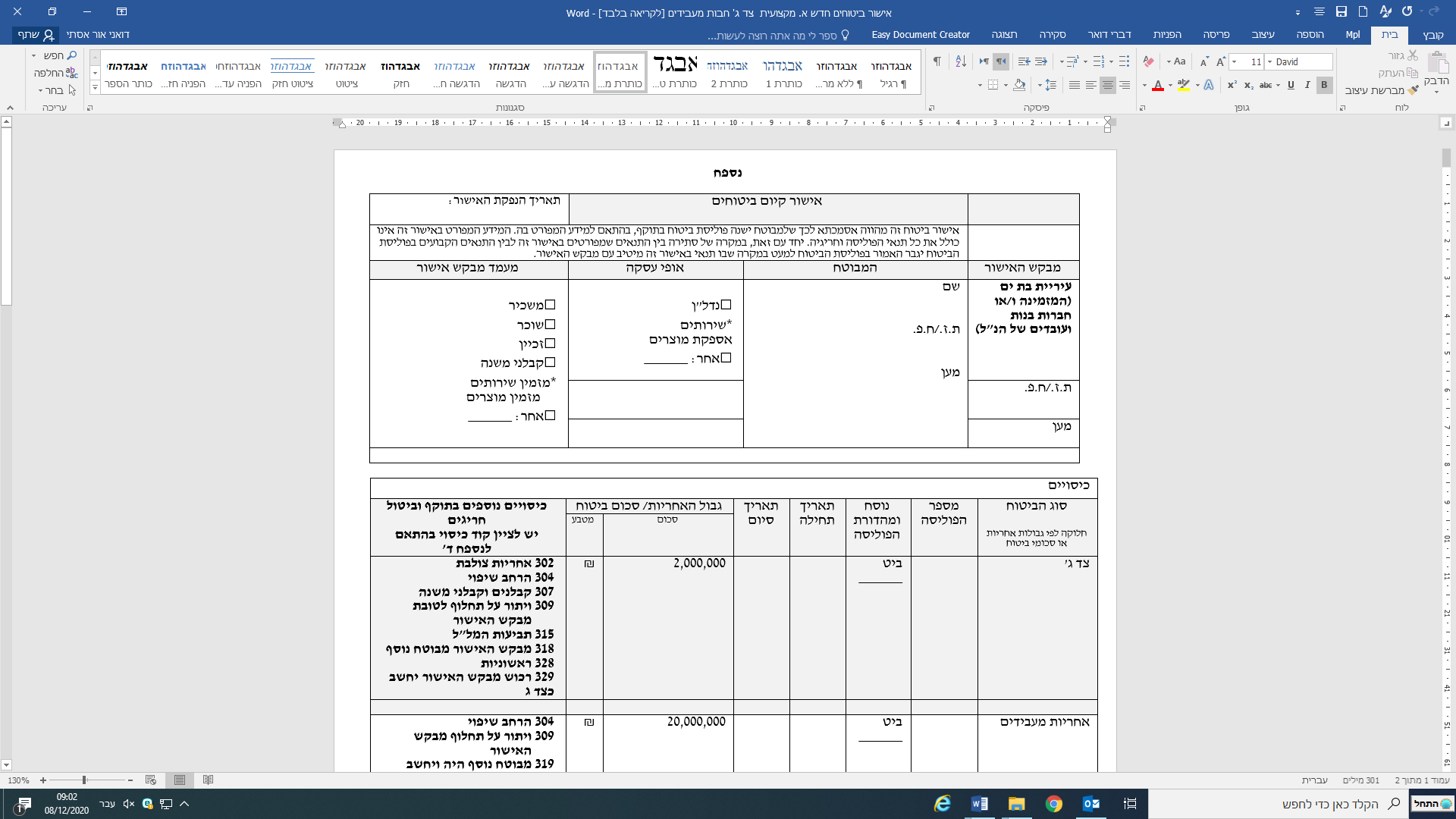 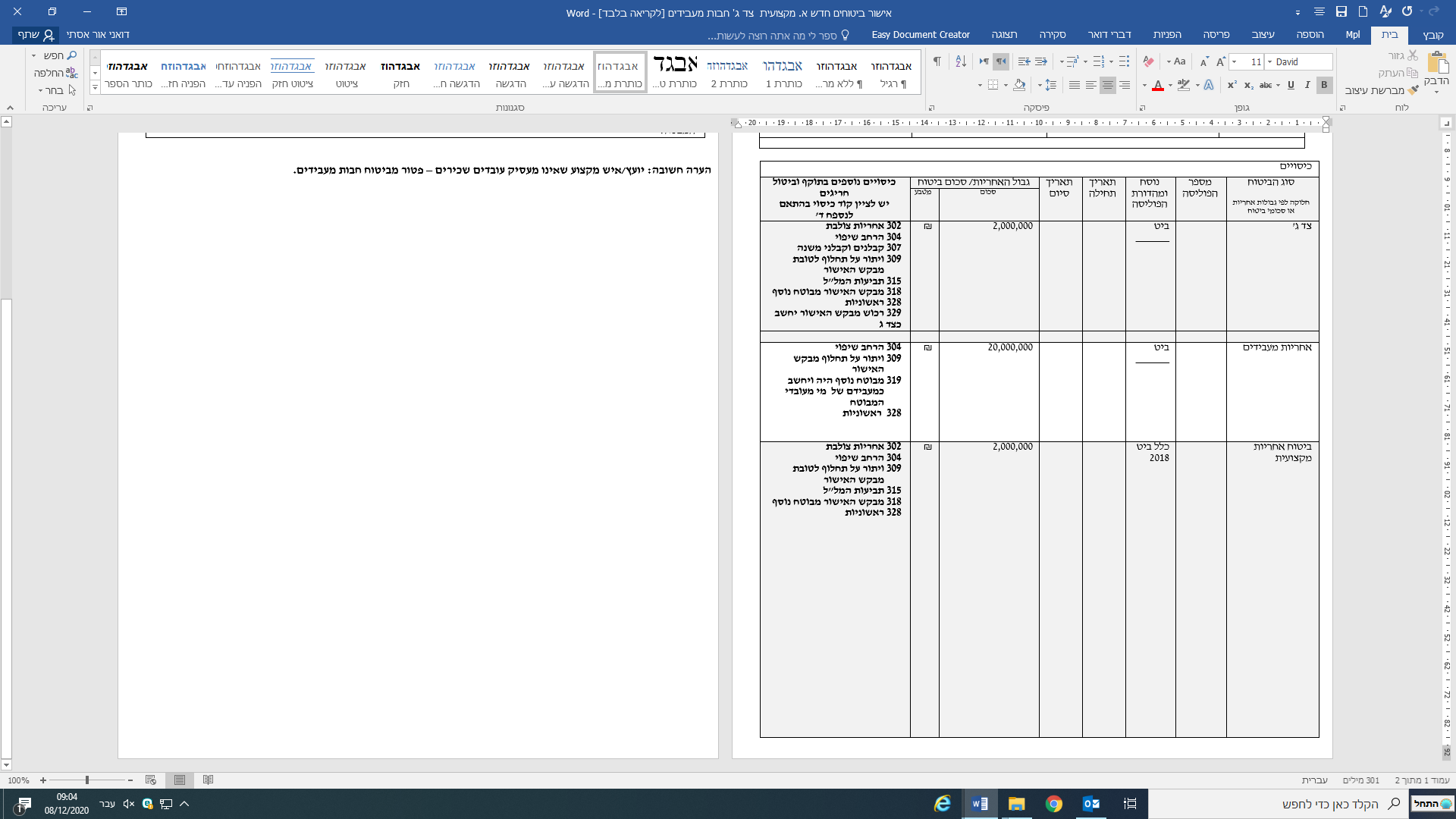 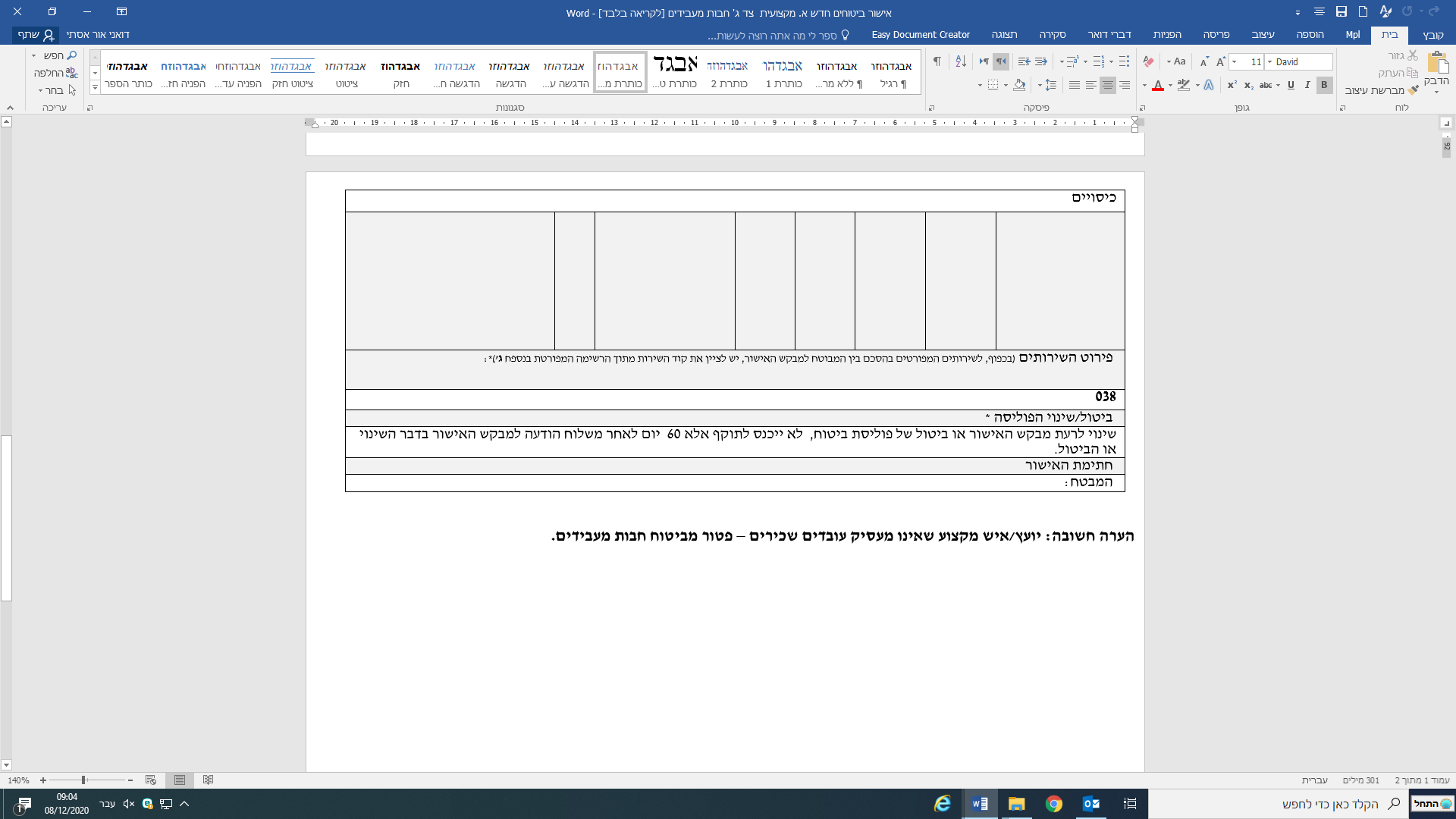 נספח ג'התחייבות לשמירת סודיות ואבטחת מידעתאריך: _________לכבוד עיריית - ים הצהרה על סודיות ושמירת מידע אני הח"מ ______________, ת.ז. ______________, לאחר שהוזהרתי כי עלי להצהיר את האמת וכי אהיה צפוי/ה לעונשים הקבועים בחוק באם לא אעשה כן, מצהיר/ה ומתחייב בזאת כדלקמן:1.	לא להעביר, להודיע, למסור או להביא לידיעת כל אדם, כל ידיעה שתגיע אלי במסגרת ביצוע שירותי __________________________ ו/או כל עבודה נלווית ואו עקיפה, כהגדרתם במסמכי מכרז פומבי מס' 33/20 של עיריית בת-ים, (להלן, בהתאמה: "השירותים" ו- "ההסכם"), וכי תשמר הסודיות כאמור גם על ידי המועסקים על ידי ו/או מי מטעמי ו/או כל מי שמידע הכרוך בביצוע ההסכם יובא לידיעתו. 	כמו כן הנני מתחייב לשמור על סודיות המידע, הנתונים והמסמכים הקשורים בביצוע השירותים, ולא לגלות את המידע, הנתונים והמסמכים הנוגעים להסכם ו/או חלק מהם לאחר, מכל סיבה שהיא (בכפוף לאמור להלן) וללא הגבלת זמן. 	הנני מתחייב לדאוג לאבטחת כל המידע שהגיע / יגיע אלי, במסגרת ההתקשרות לביצוע השירותים נשוא ההסכם עם עיריית בת-ים. 	הנני מתחייב לשמור על סודיותו של כל מידע הנוגע לממצאים נשוא העבודות, ונדריך את עובדינו לשמירת סודיות, לפני שתהיה להם גישה למסמכי העירייה. 	הנני מתחייב למנוע גישה למערכת המחשוב והמסמכים הקשורים לשירותים נשוא ההסכם עם העירייה, ממי שאינו מוסמך לעיין בחומר או ממי שלא חתם על התחייבות לשמירת סודיות. הוראות סעיף 1 לעיל לא תחולנה על מידע שהינו נחלת הכלל או הפך לכזה, שלא בדרך של הפרת הצהרה זו;המידע היה ידוע לי טרם ביצוע השירותים האמורים;המידע הועבר או התגלה לצד המקבל באופן חוקי על ידי צד שלישי, אשר אינו מחויב בסודיות כלפי הצד המגלה; ו/או מידע אשר גילויו מתחייב בהתאם להוראות כל דין או הוראות רשות.2.	ידועה לי חובת שמירת הזהירות מכח חוק הגנת הפרטיות, התשמ"א-1981 והתקנות שהותקנו מכוחו.3.	ידוע לי כי אי מילוי התחייבותי כאמור לעיל מהווה עבירה לפי סע' 118לחוק העונשין, התשל"ז-1977. 4.	התחייבותי זו ניתנת בהביני את תוכנה, והסכמתי לכתוב בה.5.	הנני מצהיר כי זהו שמי זו חתימתי ותוכן תצהירי אמת.___________________חתימה + חותמת המציעאישוראני הח"מ _______________, עו"ד (מ.ר. ___________), מאשר/ת כי ביום _______ הופיע/ה בפני מר/גב' ___________________,  ת.ז. __________________, לאחר שהזהרתיו/ה כי עליו/ה להצהיר את האמת וכי יהא/תהא צפוי/ה לעונשים הקבועים בחוק באם לא יעשה/תעשה כן, אישר/ה בפני את תוכן תצהירו/ה לעיל בחתמו/ה עליו בפני.____________     חתימת עו"ד נספח ה'הצהרת עובד המציע / נותן השירותאני הח"מ _______________ נושא ת.ז. _______________ הגר ב _______________,  מצהיר בזאת כדלקמן :אני מצהיר כי גויסתי כעובד ע"י ________________________ לתפקיד ______________. שכרי החודשי משולם ע"י _____________________________. אני מודע לכך שלמרות שאני מבצע עבודה מטעם ______________עבור עירית בת-ים,  אינני נחשב כעובד עירייה ואין ולא  יהיו לי כל דרישות מהעירייה להכיר בי כעובד שלה.אני מצהיר כי אני מקבל הוראות מראש הצוות המועסק ע"י ______________ בלבד,  ואינני מקבל הוראות ישירות מעובדי העירייה.אני חותם על כתב התחייבות זה מרצוני החופשי,  ללא כפיה וללא מעורבות העיריה.ולראיה באתי על החתום:_____________			_____________		_____________שם ומשפחה                                                 חתימה                                                 תאריךמכרז מס׳ 33/20נספח ד' – מפרט טכני, רשימת טפסים ורשימת מבנים בהם יבוצע הסקר הגדרות:״החוק״ - החוק למניעת מפגעי אסבסט ואבק מזיק, התשע״א-2011״המנהל״ – מנהל היחידה הסביבתית בעיריית בת – ים ״סקר אסבסט״- עריכת סקר לגבי קיומו או אי קיומו של אסבסט במבני ציבור, הן לגבי אסבסט צמנט והן לגבי אסבסט פריך כהגדרתם בחוק.״נכס״ - מבנה ציבור בתחומי חינוך, קהילה, נוער, ספורט ועוד (בהם מבנה אחד או יותר, ומבנים בגדלים שונים) המנויים ברשימת הנכסים בנספח מס' 3 לחוזה, וכפי שיעודכן מעת לעת בשיקול דעתה הבלעדי והמוחלט של העירייה.״המשרד להגנת הסביבה״ - המשרד האחראי על אכיפת החוק למניעת מפגעי אסבסט ואבק מזיק, התשע״א -2011.״סוקר אסבסט״- מי שבידו רישיון סוקר אסבסט לפי הוראות סעיף 21 לחוק למניעת מפגעי אסבסט ואבק מזיק, התשע״א-2011.״היחידה לקיימות ואיכות הסביבה בעיריית בת ים״ - הגוף האחראי מקצועית לטיפול בסקרי אסבסט.״מנהל הסקר״ – מנהל/ת היחידה לקיימות ואיכות הסביבה ו/או מי מטעמו . כלליהספק יבצע סקר אסבסט במבני ציבור בהתאם לרשימת מבני הציבור לביצוע אשר תועבר אליו על ידי המנהל מעת לעת.דו״ח הסקר יכלול את הנתונים המופיעים בסעיף 6 להלן.ככל שיידרש לכך ע״י המנהל, יבצע הספק משימות משלימות לרבות תיקונים והשלמות של הנתונים הנדרשים לסקר.אופן הגשת דו״ח האסבסטדו״ח הסקר יוגש בפורמט של חוברת/ אוגדן למנהל הסקר עם עותק למנהל. הסקר ימולא בחוברת, בהתאם למצורף בנספח ה' לחוזה זה. המידע יכלול פירוט לפי מחזיק לכל נכס בנפרד וכן מיפתוח חד ערכי המאפשר לזהות את הנכס ואת האסבסט הקיים בו. לוח זמנים ודרכי ביצוע תחילת העבודה לאחר חתימת חוזה הוצאת צו תחילת עבודה והזמנת עבודה חתומה כדין  על ידי העירייה ובתיאום עם המנהל (להלן:״מועד תחילת העבודה״). הספק ימציא לאישור המנהל בטרם התחלת העבודה, הצעה בדבר לוח זמנים ודרכי ביצוע לרבות הסדרים ושיטות לפיהן כדאי לבצע את העבודה כולל כח אדם. הספק יעביר אחת לשבוע דו״ח עדכון באמצעות דואר אלקטרוני למנהל הסקר בעיריית בת ים כתובת מייל: tali_k@bat-yam.muni.il לגבי התקדמות ביצוע הסקר. אחת לשלושה שבועות יקיים מנהל הסקר פגישת עדכון עם הסוקרים ויעדכן את המנהל או מי מטעמו במשרדי העירייה.בתום סיום העבודה, ולא יאוחר מתום 12  חודשים מיום החתימה על ההסכם, יגיש הספק את טיוטת הסקר  לביקורת מנהל .אם יידרש לכך יבצע הספק תיקונים והשלמות בטיוטת הסקר לשביעות רצונו המלאה של המנהל או מנהל הסקר. על הספק לסיים את ביצוע ההשלמות והתיקונים תוך 30 יום מקבלת דרישת המנהל או מנהל הסקר. הספק מתחייב, שתוך כדי ביצוע העבודות לא תהיה פגיעה, שלא לצורך בנוחיות הציבור. כן מתחייב הספק לא להשיג גבול ולא לפגוע ברכוש ו/או חפצים בין אם הם ברשות הפרט ובין אם הם ברשות הציבור גם אם הספק סבור שהדבר נחוץ לביצוע עבודתו.בהמשך לאמור בסעיף 4.1, היות ותחולת העבודה המתבקשת הינה במבני חינוך קהילה נוער וספורט. יש לתאם מראש את הגעתכם למוסד החינוכי מול המנהלת ליחידה סביבתית ומנהל המוסד  ולבצע את העבודה לאחר סיום שעות הפעילות במקום תוך שמירה על ביטחון השוהים במבנה באותה העת.    תנאי כנסיה למבני חינוך/ מתנסים הוא הצגת אישור בדבר העדר הרשעה בעברייני מין בקטינים מטעם כל סוקר הנכנס למוסד החינוך/ מתנס. זכות יוצריםתוצרי העבודה, לרבות נתוני הסקר על ממצאיו בין אם על גבי נייר ובין אם על חומר צילומי אחר/ מדיה מגנטית וכו', שהספק ביצע לצורך הסקר הם רכושה וקניינה הבלעדי של עיריית בת ים לכל דבר ועניין ולרבות בעניין כל זכויות היוצרים מכל מין וסוג שהוא. נותן השירות מנוע מלהעביר את תוצרי הסקר לצד ג' והוא מחוייב לשמור על סודיות תוצרי הסקר.פירוט העבודות בסקר האסבסט נכס - נכס בבעלות עיריית בת ים או מי מטעמה או מופעל עבורה הכולל מבנהאחד או יותר והמופיע ברשימת הנכסים, המצב  לחוזה זה. יש לתאם מראש ביקור בנכסים לצורך תיאום מועד ביצוע הסקר. ביצוע סקירה פיזית מלאה כל המבנים בנכס על מרכיביהם לעין (גגות, קירות, מעקות, צנרת, בידוד אקוסטי וכיו"ב)ככל שלא נמצא אסבסט – יוכן דוח תמציתי הכולל  תמונות  תאריך הסקירה, תיאור המבנה וחלקיו והשימוש בו.ככל שנמצא אסבסט – יוכן דוח מפורט הכולל את מרכיבי האסבסט, תמונות של כל אלמנט אסבסט ומצב האסבסט בכל אלמנט, הנחיות לטיפול ותחזוקה או הסרה של האסבסט לקיחת דגימת צובר וביצוע אנליזה בכל מרכיב שבו קיים חשד להמצאות אסבסט לכל נכס (מבנה אחד או יותר) יש לצרף תמונה צבעונית ברורה של כל מבנה בנפרד בתחום הנכס, שעליה מוטבעים תאריך הצילום ושעת הצילום. במידה ובמבנה קיים אסבסט, יש לצלם את התמונה מזווית בה ניתן לראות את אלמנט האסבסט במבנה ופרוט לגבי מצב האסבסט שיצמא. יש לפרט את סוג השימוש במבנה - כיתת לימודים, מחסן, אולם, וכדומה. לצורך פירוט העבודות בסקר, יש למלא את טופס איתור חמ״א המופיע כנספח ה׳ . דו״חות הספק מתחייב להעביר מדי שבוע דו״ח על ביצוע סקרים אשר בוצעו על ידו באותו השבוע למנהל סקר האסבסט. הספק מתחייב להעביר אחת לחודש דו״ח ביצוע לכל עבודות הסקרים שבוצעו על ידו, בהתאם לפקודות העבודה אשר העביר אליו מנהל סקר האסבסט. העירייה תהא רשאית לבקש מהספק דוחות נוספים ככל הנדרש הקשורים לביצוע עבודותו. אספקת ציוד מתקנים וחומריםמובהר בזאת כי מלבד התמורה שתשולם ע״י העירייה הקבועה בנספח ג׳, לא יהא זכאי הספק לכל תשלום ו/או תמורה נוספת בגין ביצוע העבודות ע״פ חוזה זה, וכי כל ההוצאות הדרושות לביצוע הסקרים, לרבות הוצאות הנסיעה והציוד הנדרש וכל הוצאה אחרת, מכל מין וסוג שהוא, וללא יוצא מהכלל הדרושים לביצועה היעיל של העבודה, הינם כלולים במחיר המצוין בהצעת נספח ג לוח זמנים לביצוע העבודה.דוגמא לטופס ביקורת חמ״א  סקר לנוכחות ומצב אסבסט במבני ציבור עבור עיריית בת יםשם המוסד:	מספרו	           ברשימתהמבנים:	 פרטים כלליים: שם הנכס/ מוסד: _________________________________________ מספר המבנים בנכס: _______________________________________ כתובת: _________________________________________________ שם בעל הנכס ו/או מחזיק מטעמו: _____________________________ מהות הנכס (גן/ בי"ס/ אולם/ מחסן/ אחר): ______________________ תאריך ביצוע הבדיקה: _____________________________________שם הסוקר המבצע: ___________________________________שמות משתתפים נוספים: _______________________________________פרטי המבנים המכילים לוחות אסבסט – צמנט 2.1תרשים המבנים/ סככות המכילים חומר מכיל אסבסט (חמ״א) בנכס (נא לציין על גבי התרשים את מספר המבנה)2.2  תיאור של המבנים מכילי חמ"א: 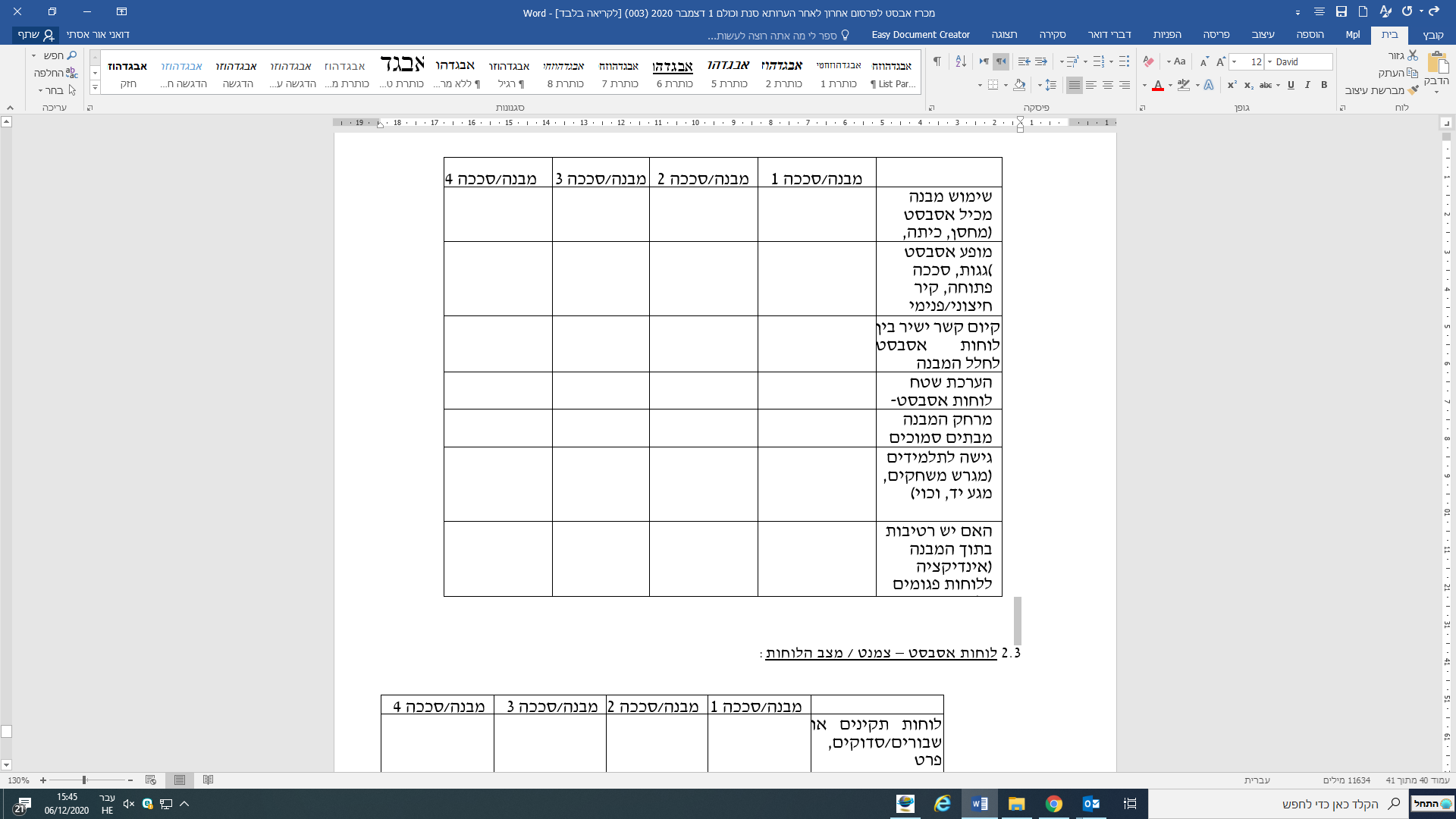 2.3 לוחות אסבסט – צמנט / מצב הלוחות: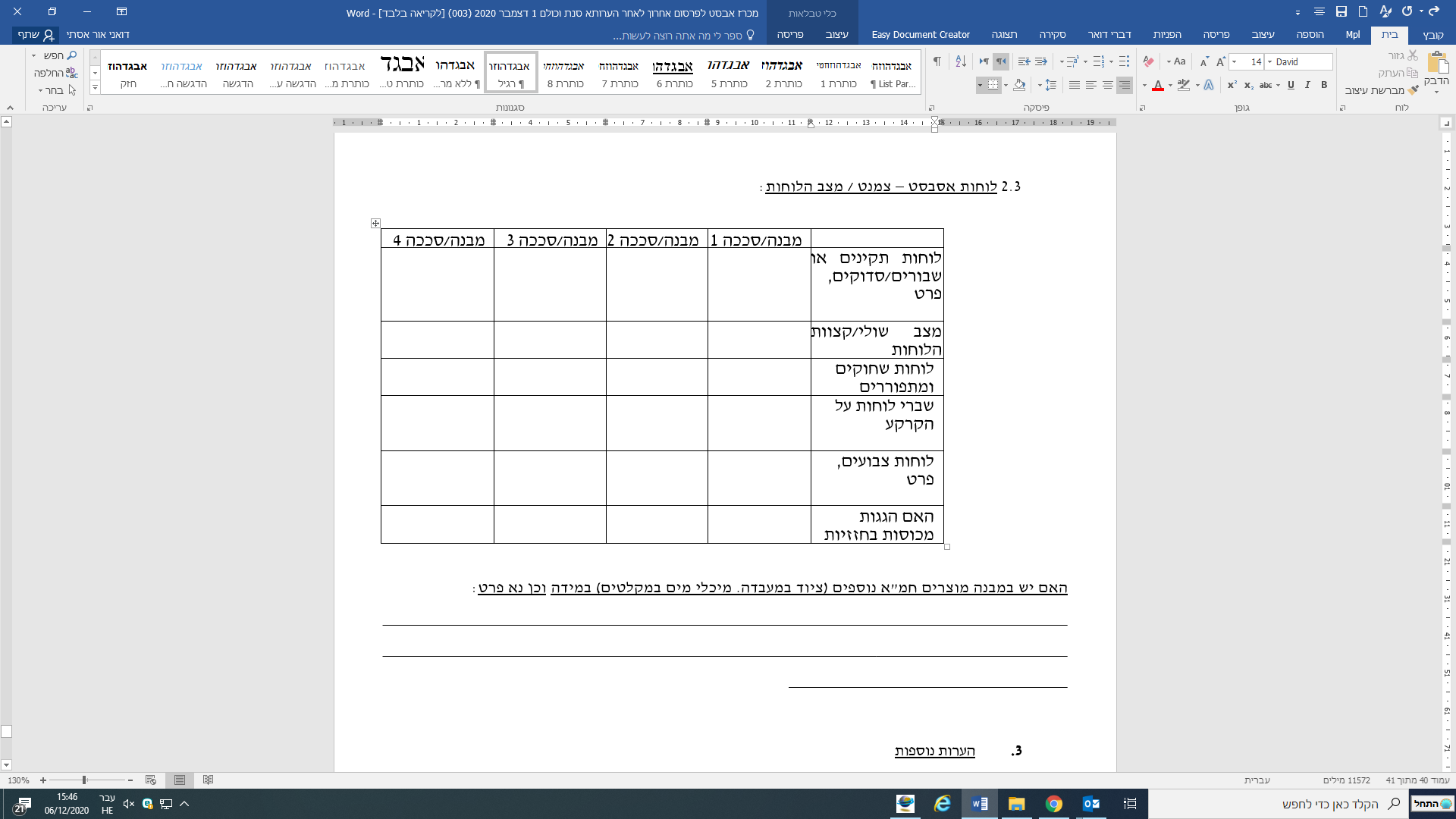 האם יש במבנה מוצרים חמ״א נוספים (ציוד במעבדה. מיכלי מים במקלטים) במידה וכן נא פרט: __________________________________________________________________________________________________________________________________________________________________________________________________________________________________________________________________הערות נוספות________________________________________________________________________________________________________________________________________________________________צירוף תמונות המבנה רשימת מבנים ( שם המבנה ) וכתובת :העברת שאלות הבהרה על המכרז (במייל)עד ליום 24.12.20הגשת הצעות לתיבת המכרזים עד ליום 10.1.21 בשעה 13:00תוקף ערבות המכרז עד להיום 11.4.211.שם המציע : 2.ת.ז.:3.כתובת: 4.טלפון קווי :5.פקס:6.נייד:7. מייל:8.שם איש הקשר*:9.טלפון איש הקשר:10.תחומי עיסוק של המציע:10.פירוט תחומי עיסוק קודמים, ככל שישנם:11.מס' שנות וותק של המציע בתחום  סקר אזבסט 12.בעלי תפקיד לרבות מנהלים ועובדים בכירים אצל המציע: שם שם פירוט התפקיד הנוכחי: פירוט התפקיד הנוכחי: פירוט עבודות קודמות משנת  __________________פירוט עבודות קודמות משנת  __________________12.בעלי תפקיד לרבות מנהלים ועובדים בכירים אצל המציע: 12.בעלי תפקיד לרבות מנהלים ועובדים בכירים אצל המציע: 12.בעלי תפקיד לרבות מנהלים ועובדים בכירים אצל המציע: 12.בעלי תפקיד לרבות מנהלים ועובדים בכירים אצל המציע: 12.בעלי תפקיד לרבות מנהלים ועובדים בכירים אצל המציע: 13.פירוט ניסיון המציע בשירותי סקר אזבסט ברשויות מקומיות או גופים ציבוריים אחרים  ופירוט ממליצים שם הרשות המקומיתשם הממליץ ותפקידו (חייב להיות לפחות בדרג מנהל מחלקה)שם הממליץ ותפקידו (חייב להיות לפחות בדרג מנהל מחלקה)פירוט השירות שניתן ותקופת מתן השירות (מחודש ___ עד חודש___) פירוט השירות שניתן ותקופת מתן השירות (מחודש ___ עד חודש___) טלפון זמין ליצירת קשר13.פירוט ניסיון המציע בשירותי סקר אזבסט ברשויות מקומיות או גופים ציבוריים אחרים  ופירוט ממליצים 13.פירוט ניסיון המציע בשירותי סקר אזבסט ברשויות מקומיות או גופים ציבוריים אחרים  ופירוט ממליצים 13.פירוט ניסיון המציע בשירותי סקר אזבסט ברשויות מקומיות או גופים ציבוריים אחרים  ופירוט ממליצים 13.פירוט ניסיון המציע בשירותי סקר אזבסט ברשויות מקומיות או גופים ציבוריים אחרים  ופירוט ממליצים 13.פירוט ניסיון המציע בשירותי סקר אזבסט ברשויות מקומיות או גופים ציבוריים אחרים  ופירוט ממליצים פרטים כלליםמענה מרשות מקומית 1 מענה מרשות מקומית 2 מענה מרשות מקומית 3 ניקודממוצע לשאלהפרטים כלליםשם הגוף לו ניתן שירות על ידי המציע פרטים כלליםשם הנציג העונה לשאלותפרטים כלליםתפקידופרטים כלליםטלפון פרטים כלליםתאריך ושעת ביצוע השיחה מענה לשאלות על איכות השירות וניקוד המענה דוגמא לאופן חישוב הניקוד לכל שאלה תשובה: 1 (גרוע)ניקוד: 0תשובה:2(בינוני)ניקוד: 1תשובה: אין  ניקוד: 0ניקוד ממוצע: 1:3=0.333מענה לשאלות על איכות השירות וניקוד המענה דוגמא נוספת לאופן חישוב הניקוד לכל שאלה תשובה:4 (מצוין)ניקוד: 2תשובה: 3(טוב)ניקוד: 1.5תשובה: אין  ניקוד: 0ניקוד ממוצע: 1.166 =2+1.5:3 מענה לשאלות על איכות השירות וניקוד המענה שביעות רצון כללית מאיכות שירותי הסקר שסיפק המציע   ברשות המקומית.תשובה: __ניקוד: ___תשובה: __ניקוד: ___תשובה: __ניקוד: ___ניקוד ממוצע:__מענה לשאלות על איכות השירות וניקוד המענה עמידת המציע בזמנים.תשובה: __ניקוד: ___תשובה: __ניקוד: ___תשובה: __ניקוד: ___ניקוד ממוצע:__מענה לשאלות על איכות השירות וניקוד המענה מקצועיות הסוקרים  מטעם המציע שעבדו אצל הממליץ   תשובה: __ניקוד: ___תשובה: __ניקוד: ___תשובה: __ניקוד: ___ניקוד ממוצע:__מענה לשאלות על איכות השירות וניקוד המענה אמינות המציע.תשובה: __ניקוד: ___תשובה: __ניקוד: ___תשובה: __ניקוד: ___ניקוד ממוצע:__מענה לשאלות על איכות השירות וניקוד המענה איכות דוחות הסקר שנערכו ע"י המציע  תשובה: __ניקוד: ___תשובה: __ניקוד: ___תשובה: __ניקוד: ___ניקוד ממוצע:__סה"כ ניקוד המציע:סה"כ ניקוד המציע:הציון (1-4)משמעות הציון שווי הציון בנקודות1גרוע0 נק'2בינוני1 נק'3טוב1.5 נק'4מצוין2 נק'